3GPP TSG-CT WG3 Meeting #135	C3-243582Hyderabad, IN, 27 - 31 May, 2024* * * First Change * * * *4.2.3.25.1	GeneralThe QoS Monitoring control refers to the real time measurement of QoS monitoring parameters between the UE and the UPF for a QoS flow.NOTE 1:	The AF can request measurements for one or more QoS monitoring parameters, which can trigger QoS monitoring control for service data flow(s). This clause describes QoS monitoring control for packet delay, congestion, and data rate.If the "QosMonitoring" feature is supported, the PCF may generate the authorized QoS Monitoring data decision for the service data flow for packet delay based on the QoS Monitoring request if received from the AF, or when the feature "EnSatBackhaulCatChg" is supported, based on PCF local policy or configuration as described in subclause 4.2.3.25.2.The PCF, when the request is received from the AF, may determine whether the QoS monitoring report is sent to the AF/NEF by the SMF bypassing the PCF or by the PCF. When the feature "ExposureToEAS" is supported and the AF indication of direct notification is received, the PCF may determine whether duplicate notification by the UPF is required, i.e., whether the QoS monitoring report is directly sent to the local AF/NEF and to the PCF/SMF. When the "UPEAS" feature is supported, the PCF may generate a Data Collection Application Identifier based on the AF request or local configuration to be used in the SMF to associate the PCC rule with a QoS monitoring event exposure subscription.The PCF shall include within the SmPolicyDecision data structure one or more QosMonitoringData instances within the "qosMonDecs" attribute if not provided yet and, if the PCF determines that the QoS monitoring report shall be sent by the PCF from the SMF, "QOS_MONITORING" within the "policyCtrlReqTriggers" attribute, if it has not been provisioned yet.NOTE 2:	The QoS monitoring report can be sent by the SMF to the PCF as described in clause 4.2.4.24. The QoS monitoring report of the PCF to the AF/NEF is described in 3GPP TS 29.514 [17], the QoS monitoring report of the SMF to the AF/NEF bypassing the PCF is described in 3GPP TS 29.508 [12] and the QoS monitoring report to the Local NEF/AF by the UPF is described in 3GPP TS 29.564 [50].When the feature "NscSupportedFeatures" is supported and if the NEF/AF provided information about the support of one or more QoS monitoring related features (e.g. "QoSMonitoring" feature and "EnQoSMon" feature) on Nsmf_EventExposure service, the PCF may also include this information within the "nscSuppFeats" attribute included within the PccRule data type.For each QosMonitoringData instance, PCF shall include:-	if the "EnQoSMon" feature is supported, the indication of the type of QoS monitoring parameter (e.g. packet delay or congestion information or data rate) within the "qosMonParamType" attribute;-	the requested QoS monitoring parameter(s) to be measured for the indicated QoS monitoring parameter types (i.e. DL/UL round trip packet delay or, if the "EnQoSMon" feature is supported, UL/DL congestion information or UL/DL data rate) within the "reqQosMonParams" attribute;-	the frequency(s) of reporting (e.g. event triggered and/or periodic) within the "repFreqs" attribute;NOTE 3:	When the "DOWNLINK_CONGESTION" and/or "UPLINK_CONGESTION" are included in "reqQosMonParams" attribute, only the "EVENT_TRIGGERED" reporting frequency within the "repFreqs" attribute is applicable.-	for the case the "repFreqs" attribute includes the value "EVENT_TRIGGERED":a.	when the "qosMonParamType" attribute is omitted or indicates packet delay:-	the delay threshold for downlink with the "repThreshDl" attribute if "reqQosMonParams" attribute includes DOWNLINK;-	the delay threshold for uplink with the "repThreshUl" attribute if "reqQosMonParams" attribute includes UPLINK; and/or-	the delay threshold for round trip with the "repThreshRp" attribute if "reqQosMonParams" attribute includes ROUND_TRIP; b.	when the "qosMonParamType" attribute indicates data rate:-	the data rate threshold for downlink within the "repThreshDatRateDl" attribute if the "reqQosMonParams" attribute includes DOWNLINK_DATA_RATE; and/or-	the data rate threshold for uplink within the "repThreshDatRateUl" attribute if the "reqQosMonParams" attribute includes UPLINK_DATA_RATE; c.	when the "qosMonParamType" attribute indicates congestion information:-	the congestion threshold for downlink within the "repThreshConDl" attribute if the "reqQosMonParams" attribute includes DOWNLINK_CONGESTION; and/or-	the congestion threshold for uplink within the "repThreshConUl" attribute if the "reqQosMonParams" attribute includes UPLINK_CONGESTION; andd.	the minimum waiting time between subsequent reports within the "waitTime" attribute; ande.	if the feature "PacketDelayFailureReport" or "EnQoSMon" is supported, the maximum period with no QoS measurement results reported within the"repPeriod" attribute;-	for the case the "repFreqs" attribute includes "PERIODIC", the periodic time for reporting and, if the feature "PacketDelayFailureReport" or "EnQoSMon" is supported, the maximum period with no QoS measurement results reported within the "repPeriod" attribute;-	either the notification URI within the "notifyUri" attribute and the notification correlation id within the "notifyCorreId" attribute if the PCF determines that the notification shall be sent to the AF directly from the SMF or the notification URI within the "notifyUri" attribute, the notification correlation id within the "notifyCorreId" attribute corresponding to the Local NEF or AF and the "directNotifInd" attribute set to true if the feature "ExposureToEAS" and/or the feature "EnQoSMon" is supported and the PCF determines that the direct notification by the UPF to the Local NEF or AF is required based on the indication of direct notification received from the AF; andNOTE 4:	If the feature "ExposureToEAS" is supported and if the PCF determines to receive QoS Monitoring report while direct UPF notification is also required, the PCF can provision the "QOS_MONITORING" policy control request trigger to the SMF together with the "directNotifInd" attribute set to true.Editor’s note:	Whether the applicable reporting frequency for the Data Rate QoS monitoring can be event triggered and/or periodic is FFS.-	the Data Collection Application Identifier within the "dataCollAppId" attribute if the "UPEAS" feature is supported and if the PCF determines that the SMF has to associate the PCC rule with a QoS monitoring event exposure subscription for that application identifier as described in 3GPP TS 29.508 [12].If the feature "EnQoSMon" is supported, and the "qosMonParamType" attribute indicates data rate, the QosMonitoringData instance  may include the averaging window within the "avrgWndw" attribute.The PCF shall include the value(s) of QoS Monitoring Data ID of QosMonitoringData instance(s) within the "refQosMon" attribute of the corresponding PCC rule and provide the QoS monitoring data decision(s) together with the PCC rule if it has not been provisioned to the SMF. When the SMF receives the PCC rule, the SMF shall send a QoS Monitoring request to the PSA UPF via N4 as defined in 3GPP TS 29.244 [13] and NG-RAN via N2 signalling to request the QoS monitoring between PSA UPF and NG-RAN as defined in 3GPP TS 29.502 [22]. If the feature "ExposureToEAS" or the "EnQoSMon" feature is supported and if the SMF receives both the "QOS_MONITORING" policy control request trigger and the indication of direct notifcation, the SMF shall request the UPF to perform duplicated notification as defined in 3GPP TS 29.244 [13]. If the "UPEAS" feature is supported, when the SMF receives the Data Collection Application Identifier within the "dataCollAppId" attribute as part of the QoSMonitoringData instance of the PCC rule, the SMF shall associate the PCC rule with the QoS monitoring event exposure subscription related to that application identifier as described in 3GPP TS 29.508 [12].If the PCF receives the request from the local NEF/AF to disable the QoS monitoring for all the requested QoS monitoring parameters from the AF or the Local NEF, the PCF shall update the PCC rule with the "refQosMon" attribute set to NULL. The PCF may also remove the corresponding QoS Monitoring Data instance(s) if no PCC rule is referring to it.If the PCF receives for the QoS monitoring parameter(s) the request to disable the direct event notification to the local NEF or AF by the UPF, the PCF shall determine whether the PCF or the SMF bypassing the PCF sends the QoS monitoring reports to the local AF/NEF. When no other QoS monitoring parameter is defined in the QosMonitoringData instance:a.	if the QoS monitoring reports are sent by the SMF bypassing the PCF:-	update the PCC rule with the "refQosMon" attribute referring a QosMonitoringData instance which does not include the "directNotifInd" attribute set to true and still includes the "notifyUri", and the "notifyCorreId" attributes; or -	update the corresponding QosMonitoringData instance by including the "directNotifInd" attribute set to false and still keeping the "notifyUri", and the "notifyCorreId" attributes;b.	if the QoS monitoring reports are sent by the PCF:-	update the PCC rule with the "refQosMon" attribute referring a QosMonitoringData instance which does not include the "directNotifInd", the "notifyUri", and the "notifyCorreId" attributes or update the QosMonitoringData instance by removing the "directNotifInd", the "notifyUri", and the "notifyCorreId" attributes; and-	provision the value "QOS_MONITORING" within the "policyCtrlReqTriggers" attribute, if not previously provided.The SMF shall request to the UPF to disable the notification to the AF/(Local)NEF via N4 for the requested QoS monitoring parameter(s) as defined in 3GPP TS 29.244 [13] and shall start sending the related notifications to PCF or to the indicated Notification URI and notification correlation Id, as applicable.If the PCF determines that for the QoS monitoring parameter the QoS monitoring report shall be sent to the PCF from the SMF instead of sent from the SMF bypassing the PCF, the PCF shall replace the QosMonitoringData instance with an instance that does not include the "notifyUri" and the "notifyCorreId" attributes and include "QOS_MONITORING" within the "policyCtrlReqTriggers" attribute if it has not been provisioned yet. If the PCF determines that QoS monitoring report shall be sent from the SMF bypassing the PCF instead of sent from the SMF to the PCF, the PCF shall update the QosMonitoringData instance by including the the notification URI within the "notifyUri" attribute and the notification correlation id within the "notifyCorreId" attribute, and remove the value "QOS_MONITORING" within the "policyCtrlReqTriggers" attribute.* * * Second Change * * * *4.2.4.24	Notification about Service Data Flow QoS MonitoringWhen the SMF gets the information about real-time measurements of QoS monitoring parameters for one or more SDFs from the UPF and the "QOS_MONITORING" policy control request trigger was provisioned, then SMF shall inform the PCF for the impacted PCC rulesWhen the QoS monitoring applies for packet delay, the SMF shall inform the PCF when it gets information about any of the following items for one or more SDFs from the UPF:-	uplink packet delay(s); -	downlink packet delay(s); and/or-	round trip delay(s); or-	if the feature "PacketDelayFailureReport" is supported, indicator of packet delay measurement failure.When the "EnQoSMon" feature is supported and the QoS monitoring applies for congestion information, the SMF shall inform the PCF when it gets information about any of the following items for one or more SDFs from the UPF:-	uplink congestion information; and/or-	downlink congestion information; or-	indicator of congestion information measurement failure.When the feature "EnQoSMon" is supported, and QoS monitoring applies for data rate measurements, the SMF shall inform about any of the following items for one or more SDFs from the UPF:-	uplink data rate; and/or-	downlink data rate.The SMF shall send an HTTP POST request to the PCF with an SmPolicyUpdateContextData data structure, including the "QOS_MONITORING" within "repPolicyCtrlReqTriggers" attribute and the "qosMonReports" attribute, and/or if the feature "EnQoSMon" is supported, the "qosMonCongReps" and/or the "qosMonDatRateReps" attribute. In each QosMonitoringReport data structure, the PCF shall include:-	affected PCC rule identifiers within the "refPccRuleIds" attribute; andif QoS monitoring report is for packet delay, the SMF shall also include within the "qosMonReports" attribute:-	the uplink packet delays within the "ulDelays" attribute; and/or-	the downlink packet delays within the "dlDelays" attribute; and/or-	the round trip packet delays within the "rtDelays" attribute; or-	if the feature "PacketDelayFailureReport" is supported, the packet delay measurement failure indicator within "pdmf" attribute;NOTE:	The UPF reports one UL, DL and/or round-trip packet delay measurement for each periodic and/or event-triggered report as described in 3GPP TS 29.244 [13]. I.e, the SMF can include only one element within the "ulDelays", "dlDelays", and/or "rtDelays" array(s), each one with the received report from the UPF for the UL, DL and/or round trip delay(s).and/or, if the feature "EnQoSMon" is supported and QoS monitoring report is for data rate measurements, the SMF shall also include within the "qosMonDatRateReps" attribute:-	one data rate measurement for the UL within the "ulDataRate" attribute; and/or-	one data rate measurement for the DL within the "dlDataRate" attribute.Editor’s note:	Whether the maximum and minimum Data Rate measurements calculated during the waiting time can be reported is FFS.and/or, if the feature "EnQoSMon" is supported and QoS monitoring report is for congestion measurement, the SMF shall also include within the "qosMonCongReps" attribute:-	the uplink congestion information within the "ulCongInfo" attribute; and/or-	the downlink congestion information within the "dlCongInfo" attribute.* * * Second Change * * * *5.6.2.40	Type QosMonitoringDataTable 5.6.2.40-1: Definition of type QosMonitoringData* * * Third Change * * * *5.6.2.42	Type QosMonitoringReportTable 5.6.2.42-1: Definition of type QosMonitoringReport* * * Fourth Change * * * *A.2	Npcf_SMPolicyControl APIopenapi: 3.0.0info:  title: Npcf_SMPolicyControl API  version: 1.3.0-alpha.6  description: |    Session Management Policy Control Service      © 2024, 3GPP Organizational Partners (ARIB, ATIS, CCSA, ETSI, TSDSI, TTA, TTC).      All rights reserved.externalDocs:  description: 3GPP TS 29.512 V18.5.0; 5G System; Session Management Policy Control Service.  url: 'https://www.3gpp.org/ftp/Specs/archive/29_series/29.512/'security:  - {}  - oAuth2ClientCredentials:    - npcf-smpolicycontrolservers:  - url: '{apiRoot}/npcf-smpolicycontrol/v1'    variables:      apiRoot:        default: https://example.com        description: apiRoot as defined in clause 4.4 of 3GPP TS 29.501paths:  /sm-policies:    post:      summary: Create a new Individual SM Policy.      operationId: CreateSMPolicy      tags:        - SM Policies (Collection)      requestBody:        required: true        content:          application/json:            schema:              $ref: '#/components/schemas/SmPolicyContextData'      responses:        '201':          description: Created          content:            application/json:              schema:                $ref: '#/components/schemas/SmPolicyDecision'          headers:            Location:              description: Contains the URI of the newly created resource.              required: true              schema:                type: string        '308':          description: Permanent Redirect          headers:            Location:              description: >                Contains the URI of the PCF within the existing PCF binding information stored in                the BSF for the same UE ID, S-NSSAI and DNN combination.              required: true              schema:                type: string        '400':          $ref: 'TS29571_CommonData.yaml#/components/responses/400'        '401':          $ref: 'TS29571_CommonData.yaml#/components/responses/401'        '403':          $ref: 'TS29571_CommonData.yaml#/components/responses/403'        '404':          $ref: 'TS29571_CommonData.yaml#/components/responses/404'        '411':          $ref: 'TS29571_CommonData.yaml#/components/responses/411'        '413':          $ref: 'TS29571_CommonData.yaml#/components/responses/413'        '415':          $ref: 'TS29571_CommonData.yaml#/components/responses/415'        '429':          $ref: 'TS29571_CommonData.yaml#/components/responses/429'        '500':          $ref: 'TS29571_CommonData.yaml#/components/responses/500'        '502':          $ref: 'TS29571_CommonData.yaml#/components/responses/502'        '503':          $ref: 'TS29571_CommonData.yaml#/components/responses/503'        default:          $ref: 'TS29571_CommonData.yaml#/components/responses/default'      callbacks:        SmPolicyUpdateNotification:          '{$request.body#/notificationUri}/update':             post:              requestBody:                required: true                content:                  application/json:                    schema:                      $ref: '#/components/schemas/SmPolicyNotification'              responses:                '200':                  description: >                    OK. The current applicable values corresponding to the policy control request                     trigger is reported.                  content:                    application/json:                      schema:                        oneOf:                          - $ref: '#/components/schemas/UeCampingRep'                          - type: array                            items:                              $ref: '#/components/schemas/PartialSuccessReport'                            minItems: 1                          - type: array                            items:                              $ref: '#/components/schemas/PolicyDecisionFailureCode'                            minItems: 1                '204':                  description: No Content, Notification was succesfull                '307':                  $ref: 'TS29571_CommonData.yaml#/components/responses/307'                '308':                  $ref: 'TS29571_CommonData.yaml#/components/responses/308'                '400':                  description: Bad Request.                  content:                    application/json:                      schema:                        $ref: '#/components/schemas/ErrorReport'                '401':                  $ref: 'TS29571_CommonData.yaml#/components/responses/401'                '403':                  $ref: 'TS29571_CommonData.yaml#/components/responses/403'                '404':                  $ref: 'TS29571_CommonData.yaml#/components/responses/404'                '411':                  $ref: 'TS29571_CommonData.yaml#/components/responses/411'                '413':                  $ref: 'TS29571_CommonData.yaml#/components/responses/413'                '415':                  $ref: 'TS29571_CommonData.yaml#/components/responses/415'                '429':                  $ref: 'TS29571_CommonData.yaml#/components/responses/429'                '500':                  $ref: 'TS29571_CommonData.yaml#/components/responses/500'                '502':                  $ref: 'TS29571_CommonData.yaml#/components/responses/502'                '503':                  $ref: 'TS29571_CommonData.yaml#/components/responses/503'                default:                  $ref: 'TS29571_CommonData.yaml#/components/responses/default'        SmPolicyControlTerminationRequestNotification:          '{$request.body#/notificationUri}/terminate':             post:              requestBody:                required: true                content:                  application/json:                    schema:                      $ref: '#/components/schemas/TerminationNotification'              responses:                '204':                  description: No Content, Notification was successful                '307':                  $ref: 'TS29571_CommonData.yaml#/components/responses/307'                '308':                  $ref: 'TS29571_CommonData.yaml#/components/responses/308'                '400':                  $ref: 'TS29571_CommonData.yaml#/components/responses/400'                '401':                  $ref: 'TS29571_CommonData.yaml#/components/responses/401'                '403':                  $ref: 'TS29571_CommonData.yaml#/components/responses/403'                '404':                  $ref: 'TS29571_CommonData.yaml#/components/responses/404'                '411':                  $ref: 'TS29571_CommonData.yaml#/components/responses/411'                '413':                  $ref: 'TS29571_CommonData.yaml#/components/responses/413'                '415':                  $ref: 'TS29571_CommonData.yaml#/components/responses/415'                '429':                  $ref: 'TS29571_CommonData.yaml#/components/responses/429'                '500':                  $ref: 'TS29571_CommonData.yaml#/components/responses/500'                '502':                  $ref: 'TS29571_CommonData.yaml#/components/responses/502'                '503':                  $ref: 'TS29571_CommonData.yaml#/components/responses/503'                default:                  $ref: 'TS29571_CommonData.yaml#/components/responses/default'  /sm-policies/{smPolicyId}:    get:      summary: Read an Individual SM Policy      operationId: GetSMPolicy      tags:        - Individual SM Policy (Document)      parameters:        - name: smPolicyId          in: path          description: Identifier of a policy association.          required: true          schema:            type: string      responses:        '200':          description: OK. Resource representation is returned.          content:            application/json:              schema:                $ref: '#/components/schemas/SmPolicyControl'        '307':          $ref: 'TS29571_CommonData.yaml#/components/responses/307'        '308':          $ref: 'TS29571_CommonData.yaml#/components/responses/308'        '400':          $ref: 'TS29571_CommonData.yaml#/components/responses/400'        '401':          $ref: 'TS29571_CommonData.yaml#/components/responses/401'        '403':          $ref: 'TS29571_CommonData.yaml#/components/responses/403'        '404':          $ref: 'TS29571_CommonData.yaml#/components/responses/404'        '406':          $ref: 'TS29571_CommonData.yaml#/components/responses/406'        '429':          $ref: 'TS29571_CommonData.yaml#/components/responses/429'        '500':          $ref: 'TS29571_CommonData.yaml#/components/responses/500'        '502':          $ref: 'TS29571_CommonData.yaml#/components/responses/502'        '503':          $ref: 'TS29571_CommonData.yaml#/components/responses/503'        default:          $ref: 'TS29571_CommonData.yaml#/components/responses/default'  /sm-policies/{smPolicyId}/update:    post:      summary: Update an existing Individual SM Policy      operationId: UpdateSMPolicy      tags:        - Individual SM Policy (Document)      requestBody:        required: true        content:          application/json:            schema:              $ref: '#/components/schemas/SmPolicyUpdateContextData'      parameters:        - name: smPolicyId          in: path          description: Identifier of a policy association.          required: true          schema:            type: string      responses:        '200':          description: OK. Updated policies are returned          content:            application/json:              schema:                $ref: '#/components/schemas/SmPolicyDecision'        '307':          $ref: 'TS29571_CommonData.yaml#/components/responses/307'        '308':          $ref: 'TS29571_CommonData.yaml#/components/responses/308'        '400':          $ref: 'TS29571_CommonData.yaml#/components/responses/400'        '401':          $ref: 'TS29571_CommonData.yaml#/components/responses/401'        '403':          $ref: 'TS29571_CommonData.yaml#/components/responses/403'        '404':          $ref: 'TS29571_CommonData.yaml#/components/responses/404'        '411':          $ref: 'TS29571_CommonData.yaml#/components/responses/411'        '413':          $ref: 'TS29571_CommonData.yaml#/components/responses/413'        '415':          $ref: 'TS29571_CommonData.yaml#/components/responses/415'        '429':          $ref: 'TS29571_CommonData.yaml#/components/responses/429'        '500':          $ref: 'TS29571_CommonData.yaml#/components/responses/500'        '502':          $ref: 'TS29571_CommonData.yaml#/components/responses/502'        '503':          $ref: 'TS29571_CommonData.yaml#/components/responses/503'        default:          $ref: 'TS29571_CommonData.yaml#/components/responses/default'  /sm-policies/{smPolicyId}/delete:    post:      summary: Delete an existing Individual SM Policy.      operationId: DeleteSMPolicy      tags:        - Individual SM Policy (Document)      requestBody:        required: true        content:          application/json:            schema:              $ref: '#/components/schemas/SmPolicyDeleteData'      parameters:        - name: smPolicyId          in: path          description: Identifier of a policy association.          required: true          schema:            type: string      responses:        '204':          description: No content        '307':          $ref: 'TS29571_CommonData.yaml#/components/responses/307'        '308':          $ref: 'TS29571_CommonData.yaml#/components/responses/308'        '400':          $ref: 'TS29571_CommonData.yaml#/components/responses/400'        '401':          $ref: 'TS29571_CommonData.yaml#/components/responses/401'        '403':          $ref: 'TS29571_CommonData.yaml#/components/responses/403'        '404':          $ref: 'TS29571_CommonData.yaml#/components/responses/404'        '411':          $ref: 'TS29571_CommonData.yaml#/components/responses/411'        '413':          $ref: 'TS29571_CommonData.yaml#/components/responses/413'        '415':          $ref: 'TS29571_CommonData.yaml#/components/responses/415'        '429':          $ref: 'TS29571_CommonData.yaml#/components/responses/429'        '502':          $ref: 'TS29571_CommonData.yaml#/components/responses/502'        '500':          $ref: 'TS29571_CommonData.yaml#/components/responses/500'        '503':          $ref: 'TS29571_CommonData.yaml#/components/responses/503'        default:          $ref: 'TS29571_CommonData.yaml#/components/responses/default'components:  securitySchemes:    oAuth2ClientCredentials:      type: oauth2      flows:         clientCredentials:           tokenUrl: '{nrfApiRoot}/oauth2/token'          scopes:            npcf-smpolicycontrol: Access to the Npcf_SMPolicyControl API  schemas:    SmPolicyControl:      description: >        Contains the parameters used to request the SM policies and the SM policies authorized by         the PCF.      type: object      properties:        context:          $ref: '#/components/schemas/SmPolicyContextData'        policy:          $ref: '#/components/schemas/SmPolicyDecision'      required:        - context        - policy    SmPolicyContextData:      description: Contains the parameters used to create an Individual SM policy resource.      type: object      properties:        accNetChId:          $ref: '#/components/schemas/AccNetChId'        chargEntityAddr:          $ref: '#/components/schemas/AccNetChargingAddress'        gpsi:          $ref: 'TS29571_CommonData.yaml#/components/schemas/Gpsi'        supi:          $ref: 'TS29571_CommonData.yaml#/components/schemas/Supi'        invalidSupi:          type: boolean          description: >            When this attribute is included and set to true, it indicates that the supi attribute            contains an invalid value.This attribute shall be present if the SUPI is not available            in the SMF or the SUPI is unauthenticated. When present it shall be set to true for an            invalid SUPI and false (default) for a valid SUPI.        interGrpIds:          type: array          items:            $ref: 'TS29571_CommonData.yaml#/components/schemas/GroupId'          minItems: 1        pduSessionId:          $ref: 'TS29571_CommonData.yaml#/components/schemas/PduSessionId'        pduSessionType:          $ref: 'TS29571_CommonData.yaml#/components/schemas/PduSessionType'        chargingcharacteristics:          type: string        dnn:          $ref: 'TS29571_CommonData.yaml#/components/schemas/Dnn'        dnnSelMode:          $ref: 'TS29502_Nsmf_PDUSession.yaml#/components/schemas/DnnSelectionMode'        notificationUri:          $ref: 'TS29571_CommonData.yaml#/components/schemas/Uri'        accessType:          $ref: 'TS29571_CommonData.yaml#/components/schemas/AccessType'        ratType:          $ref: 'TS29571_CommonData.yaml#/components/schemas/RatType'        addAccessInfo:          $ref: '#/components/schemas/AdditionalAccessInfo'        servingNetwork:          $ref: 'TS29571_CommonData.yaml#/components/schemas/PlmnIdNid'        userLocationInfo:          $ref: 'TS29571_CommonData.yaml#/components/schemas/UserLocation'        ueTimeZone:          $ref: 'TS29571_CommonData.yaml#/components/schemas/TimeZone'        pei:          $ref: 'TS29571_CommonData.yaml#/components/schemas/Pei'        ipv4Address:          $ref: 'TS29571_CommonData.yaml#/components/schemas/Ipv4Addr'        ipv6AddressPrefix:          $ref: 'TS29571_CommonData.yaml#/components/schemas/Ipv6Prefix'        ipDomain:          type: string          description: Indicates the IPv4 address domain        subsSessAmbr:          $ref: 'TS29571_CommonData.yaml#/components/schemas/Ambr'        authProfIndex:          type: string          description: Indicates the DN-AAA authorization profile index        subsDefQos:          $ref: 'TS29571_CommonData.yaml#/components/schemas/SubscribedDefaultQos'        vplmnQos:          $ref: 'TS29502_Nsmf_PDUSession.yaml#/components/schemas/VplmnQos'        numOfPackFilter:          type: integer          description: Contains the number of supported packet filter for signalled QoS rules.        online:          type: boolean          description: >            If it is included and set to true, the online charging is applied to the PDU session.        offline:          type: boolean          description: >            If it is included and set to true, the offline charging is applied to the PDU session.        3gppPsDataOffStatus:          type: boolean          description: >            If it is included and set to true, the 3GPP PS Data Off is activated by the UE.        refQosIndication:          type: boolean          description: If it is included and set to true, the reflective QoS is supported by the UE.        traceReq:          $ref: 'TS29571_CommonData.yaml#/components/schemas/TraceData'        sliceInfo:          $ref: 'TS29571_CommonData.yaml#/components/schemas/Snssai'        altSliceInfo:          $ref: 'TS29571_CommonData.yaml#/components/schemas/Snssai'        qosFlowUsage:          $ref: '#/components/schemas/QosFlowUsage'        servNfId:          $ref: '#/components/schemas/ServingNfIdentity'        suppFeat:          $ref: 'TS29571_CommonData.yaml#/components/schemas/SupportedFeatures'        smfId:          $ref: 'TS29571_CommonData.yaml#/components/schemas/NfInstanceId'        recoveryTime:          $ref: 'TS29571_CommonData.yaml#/components/schemas/DateTime'        maPduInd:          $ref: '#/components/schemas/MaPduIndication'        atsssCapab:          $ref: '#/components/schemas/AtsssCapability'        ipv4FrameRouteList:          type: array          items:            $ref: 'TS29571_CommonData.yaml#/components/schemas/Ipv4AddrMask'          minItems: 1        ipv6FrameRouteList:          type: array          items:            $ref: 'TS29571_CommonData.yaml#/components/schemas/Ipv6Prefix'          minItems: 1        satBackhaulCategory:          $ref: 'TS29571_CommonData.yaml#/components/schemas/SatelliteBackhaulCategory'        pcfUeInfo:          $ref: 'TS29571_CommonData.yaml#/components/schemas/PcfUeCallbackInfo'        pvsInfo:          type: array          items:            $ref: 'TS29571_CommonData.yaml#/components/schemas/ServerAddressingInfo'          minItems: 1        onboardInd:          type: boolean          description: >            If it is included and set to true, it indicates that the PDU session is used for             UE Onboarding.        nwdafDatas:          type: array          items:            $ref: '#/components/schemas/NwdafData'          minItems: 1        urspEnfInfo:          $ref: '#/components/schemas/UrspEnforcementInfo'        sscMode:          $ref: 'TS29571_CommonData.yaml#/components/schemas/SscMode'        ueReqDnn:          $ref: 'TS29571_CommonData.yaml#/components/schemas/Dnn'        redundantPduSessionInfo:          $ref: 'TS29502_Nsmf_PDUSession.yaml#/components/schemas/RedundantPduSessionInformation'        hrsboInd:          type: boolean          description: >            HR-SBO support indication. If present and set to "true", it indicates that the HR-SBO is            supported. Default value is "false" if omitted.      required:        - supi        - pduSessionId        - pduSessionType        - dnn        - notificationUri        - sliceInfo    SmPolicyDecision:      description: Contains the SM policies authorized by the PCF.      type: object      properties:        sessRules:          type: object          additionalProperties:            $ref: '#/components/schemas/SessionRule'          minProperties: 1          description: >            A map of Sessionrules with the content being the SessionRule as described in            clause 5.6.2.7. The key used in this map for each entry is the sessRuleId            attribute of the corresponding SessionRule.        pccRules:          type: object          additionalProperties:            $ref: '#/components/schemas/PccRule'          minProperties: 1          description: >            A map of PCC rules with the content being the PCCRule as described in             clause 5.6.2.6. The key used in this map for each entry is the pccRuleId            attribute of the corresponding PccRule.          nullable: true        pcscfRestIndication:          type: boolean          description: >            If it is included and set to true, it indicates the P-CSCF Restoration is requested.        qosDecs:          type: object          additionalProperties:            $ref: '#/components/schemas/QosData'          minProperties: 1          description: >            Map of QoS data policy decisions. The key used in this map for each entry is the qosId            attribute of the corresponding QosData.        chgDecs:          type: object          additionalProperties:            $ref: '#/components/schemas/ChargingData'          minProperties: 1          description: >            Map of Charging data policy decisions. The key used in this map for each entry            is the chgId attribute of the corresponding ChargingData.          nullable: true        chargingInfo:          $ref: '#/components/schemas/ChargingInformation'        traffContDecs:          type: object          additionalProperties:            $ref: '#/components/schemas/TrafficControlData'          minProperties: 1          description: >            Map of Traffic Control data policy decisions. The key used in this map for each entry            is the tcId attribute of the corresponding TrafficControlData.        umDecs:          type: object          additionalProperties:            $ref: '#/components/schemas/UsageMonitoringData'          minProperties: 1          description: >            Map of Usage Monitoring data policy decisions. The key used in this map for each entry            is the umId attribute of the corresponding UsageMonitoringData.          nullable: true        qosChars:          type: object          additionalProperties:            $ref: '#/components/schemas/QosCharacteristics'          minProperties: 1          description: >            Map of QoS characteristics for non standard 5QIs. This map uses the 5QI values as keys.        qosMonDecs:          type: object          additionalProperties:            $ref: '#/components/schemas/QosMonitoringData'          minProperties: 1          description: >            Map of QoS Monitoring data policy decisions. The key used in this map for each entry            is the qmId attribute of the corresponding QosMonitoringData.          nullable: true        reflectiveQoSTimer:          $ref: 'TS29571_CommonData.yaml#/components/schemas/DurationSec'        conds:          type: object          additionalProperties:            $ref: '#/components/schemas/ConditionData'          minProperties: 1          description: >            A map of condition data with the content being as described in clause 5.6.2.9. The key            used in this map for each entry is the condId attribute of the corresponding            ConditionData.          nullable: true        revalidationTime:          $ref: 'TS29571_CommonData.yaml#/components/schemas/DateTime'        offline:          type: boolean          description: >            Indicates the offline charging is applicable to the PDU session when it is included and             set to true.        online:          type: boolean          description: >            Indicates the online charging is applicable to the PDU session when it is included and             set to true.        offlineChOnly:          type: boolean          default: false          description: >            Indicates that the online charging method shall never be used for any PCC rule activated            during the lifetime of the PDU session.        policyCtrlReqTriggers:          type: array          items:            $ref: '#/components/schemas/PolicyControlRequestTrigger'          minItems: 1          description: Defines the policy control request triggers subscribed by the PCF.          nullable: true        lastReqRuleData:          type: array          items:            $ref: '#/components/schemas/RequestedRuleData'          minItems: 1          description: Defines the last list of rule control data requested by the PCF.        lastReqUsageData:          $ref: '#/components/schemas/RequestedUsageData'        praInfos:          type: object          additionalProperties:            $ref: 'TS29571_CommonData.yaml#/components/schemas/PresenceInfoRm'          minProperties: 1          description: >            Map of PRA information. The praId attribute within the PresenceInfo data type is the key             of the map.          nullable: true        ipv4Index:          $ref: 'TS29519_Policy_Data.yaml#/components/schemas/IpIndex'        ipv6Index:          $ref: 'TS29519_Policy_Data.yaml#/components/schemas/IpIndex'        qosFlowUsage:          $ref: '#/components/schemas/QosFlowUsage'        relCause:          $ref: '#/components/schemas/SmPolicyAssociationReleaseCause'        suppFeat:          $ref: 'TS29571_CommonData.yaml#/components/schemas/SupportedFeatures'        tsnBridgeManCont:          $ref: '#/components/schemas/BridgeManagementContainer'        tsnPortManContDstt:          $ref: '#/components/schemas/PortManagementContainer'        tsnPortManContNwtts:          type: array          items:            $ref: '#/components/schemas/PortManagementContainer'          minItems: 1        tscNotifUri:          $ref: 'TS29571_CommonData.yaml#/components/schemas/Uri'        tscNotifCorreId:          type: string          description: >            Correlation identifier for TSC management information notifications.        redSessIndication:          type: boolean          description: >            Indicates whether the PDU session is a redundant PDU session. If absent it means the PDU            session is not a redundant PDU session.        uePolCont:          $ref: '#/components/schemas/UePolicyContainer'        sliceUsgCtrlInfo:          $ref: '#/components/schemas/SliceUsgCtrlInfo'        vplmnOffloadInfos:          type: array          items:            $ref: 'TS29571_CommonData.yaml#/components/schemas/VplmnOffloadingInfo'          minItems: 1          description: List of VPLMN Specific offloading information.    SmPolicyNotification:      description: Represents a notification on the update of the SM policies.      type: object      properties:        resourceUri:          $ref: 'TS29571_CommonData.yaml#/components/schemas/Uri'        smPolicyDecision:          $ref: '#/components/schemas/SmPolicyDecision'    PccRule:      description: Contains a PCC rule information.      type: object      properties:        flowInfos:          type: array          items:            $ref: '#/components/schemas/FlowInformation'          minItems: 1          description: An array of IP flow packet filter information.        appId:          type: string          description: A reference to the application detection filter configured at the UPF.        appDescriptor:          $ref: '#/components/schemas/ApplicationDescriptor'        contVer:          $ref: 'TS29514_Npcf_PolicyAuthorization.yaml#/components/schemas/ContentVersion'        protoDescDl:          $ref: 'TS29571_CommonData.yaml#/components/schemas/ProtocolDescription'        protoDescUl:          $ref: 'TS29571_CommonData.yaml#/components/schemas/ProtocolDescription'        pccRuleId:          type: string          description: Univocally identifies the PCC rule within a PDU session.        precedence:          $ref: 'TS29571_CommonData.yaml#/components/schemas/Uinteger'        afSigProtocol:          $ref: '#/components/schemas/AfSigProtocol'        appReloc:          type: boolean          description: Indication of application relocation possibility.        easRedisInd:          type: boolean          description: Indicates the EAS rediscovery is required.        refQosData:          type: array          items:            type: string          minItems: 1          maxItems: 1          description: >            A reference to the QosData policy decision type. It is the qosId described in             clause 5.6.2.8.        refAltQosParams:          type: array          items:            type: string          minItems: 1          description: >            A Reference to the QosData policy decision type for the Alternative QoS parameter sets             of the service data flow.        refTcData:          type: array          items:            type: string          minItems: 1          maxItems: 1          description: >            A reference to the TrafficControlData policy decision type. It is the tcId described in             clause 5.6.2.10.        refChgData:          type: array          items:            type: string          minItems: 1          maxItems: 1          description: >            A reference to the ChargingData policy decision type. It is the chgId described in             clause 5.6.2.11.          nullable: true        refChgN3gData:          type: array          items:            type: string          minItems: 1          maxItems: 1          description: >            A reference to the ChargingData policy decision type only applicable to Non-3GPP access            if "ATSSS" feature is supported. It is the chgId described in clause 5.6.2.11.          nullable: true        refUmData:          type: array          items:            type: string          minItems: 1          maxItems: 1          description: >            A reference to UsageMonitoringData policy decision type. It is the umId described in             clause 5.6.2.12.          nullable: true        refUmN3gData:          type: array          items:            type: string          minItems: 1          maxItems: 1          description: >            A reference to UsageMonitoringData policy decision type only applicable to Non-3GPP            access if "ATSSS" feature is supported. It is the umId described in clause 5.6.2.12.           nullable: true        refCondData:          type: string          description: >            A reference to the condition data. It is the condId described in clause 5.6.2.9.          nullable: true        refQosMon:          type: array          items:            type: string          minItems: 1          description: >            A reference to the QosMonitoringData policy decision type. It is the qmId described in             clause 5.6.2.40.           nullable: true        addrPreserInd:          type: boolean          nullable: true        tscaiInputDl:          $ref: 'TS29514_Npcf_PolicyAuthorization.yaml#/components/schemas/TscaiInputContainer'        tscaiInputUl:          $ref: 'TS29514_Npcf_PolicyAuthorization.yaml#/components/schemas/TscaiInputContainer'        tscaiTimeDom:          $ref: 'TS29571_CommonData.yaml#/components/schemas/Uinteger'        capBatAdaptation:          type: boolean          description: >            Indicates the capability for AF to adjust the burst sending time, when it is provided            and set to "true". The default value is "false" if omitted.        ddNotifCtrl:          $ref: '#/components/schemas/DownlinkDataNotificationControl'        ddNotifCtrl2:          $ref: '#/components/schemas/DownlinkDataNotificationControlRm'        disUeNotif:          type: boolean          nullable: true        packFiltAllPrec:          $ref: 'TS29571_CommonData.yaml#/components/schemas/Uinteger'        nscSuppFeats:          type: object          additionalProperties:            $ref: 'TS29571_CommonData.yaml#/components/schemas/SupportedFeatures'          minProperties: 1          description: >            Identifies a list of Network Function Service Consumer supported per service. The key             used in this map for each entry is the ServiceName value as defined in            3GPP TS 29.510[29].        callInfo:          $ref: '#/components/schemas/CallInfo'        traffParaData:          $ref: '#/components/schemas/TrafficParaData'      required:        - pccRuleId      nullable: true    SessionRule:      description: Contains session level policy information.      type: object      properties:        authSessAmbr:          $ref: 'TS29571_CommonData.yaml#/components/schemas/Ambr'        authDefQos:          $ref: '#/components/schemas/AuthorizedDefaultQos'        sessRuleId:          type: string          description: Univocally identifies the session rule within a PDU session.        refUmData:          type: string          description: >            A reference to UsageMonitoringData policy decision type. It is the umId described in             clause 5.6.2.12.          nullable: true        refUmN3gData:          type: string          description: >            A reference to UsageMonitoringData policy decision type to apply for Non-3GPP access. It             is the umId described in clause 5.6.2.12.          nullable: true        refCondData:          type: string          description: >            A reference to the condition data. It is the condId described in clause 5.6.2.9.          nullable: true      required:        - sessRuleId      nullable: true    QosData:      description: Contains the QoS parameters.      type: object      properties:        qosId:          type: string          description: Univocally identifies the QoS control policy data within a PDU session.        5qi:          $ref: 'TS29571_CommonData.yaml#/components/schemas/5Qi'        maxbrUl:          $ref: 'TS29571_CommonData.yaml#/components/schemas/BitRateRm'        maxbrDl:          $ref: 'TS29571_CommonData.yaml#/components/schemas/BitRateRm'        gbrUl:          $ref: 'TS29571_CommonData.yaml#/components/schemas/BitRateRm'        gbrDl:          $ref: 'TS29571_CommonData.yaml#/components/schemas/BitRateRm'        arp:          $ref: 'TS29571_CommonData.yaml#/components/schemas/Arp'        qnc:          type: boolean          description: >            Indicates whether notifications are requested from 3GPP NG-RAN when the GFBR can no longer            (or again) be guaranteed for a QoS Flow during the lifetime of the QoS Flow.        priorityLevel:          $ref: 'TS29571_CommonData.yaml#/components/schemas/5QiPriorityLevelRm'        averWindow:          $ref: 'TS29571_CommonData.yaml#/components/schemas/AverWindowRm'        maxDataBurstVol:          $ref: 'TS29571_CommonData.yaml#/components/schemas/MaxDataBurstVolRm'        reflectiveQos:          type: boolean          description: >            Indicates whether the QoS information is reflective for the corresponding service data             flow.        sharingKeyDl:          type: string          description: >            Indicates, by containing the same value, what PCC rules may share resource in downlink             direction.        sharingKeyUl:          type: string          description: >            Indicates, by containing the same value, what PCC rules may share resource in uplink             direction.        maxPacketLossRateDl:          $ref: 'TS29571_CommonData.yaml#/components/schemas/PacketLossRateRm'        maxPacketLossRateUl:          $ref: 'TS29571_CommonData.yaml#/components/schemas/PacketLossRateRm'        defQosFlowIndication:          type: boolean          description: >            Indicates that the dynamic PCC rule shall always have its binding with the QoS Flow             associated with the default QoS rule        extMaxDataBurstVol:          $ref: 'TS29571_CommonData.yaml#/components/schemas/ExtMaxDataBurstVolRm'        packetDelayBudget:          $ref: 'TS29571_CommonData.yaml#/components/schemas/PacketDelBudget'        packetErrorRate:          $ref: 'TS29571_CommonData.yaml#/components/schemas/PacketErrRate'        pduSetQosDl:          $ref: 'TS29571_CommonData.yaml#/components/schemas/PduSetQosParaRm'        pduSetQosUl:          $ref: 'TS29571_CommonData.yaml#/components/schemas/PduSetQosParaRm'      required:        - qosId      nullable: true    ConditionData:      description: Contains conditions of applicability for a rule.      type: object      properties:        condId:          type: string          description: Uniquely identifies the condition data within a PDU session.        activationTime:          $ref: 'TS29571_CommonData.yaml#/components/schemas/DateTimeRm'        deactivationTime:          $ref: 'TS29571_CommonData.yaml#/components/schemas/DateTimeRm'        accessType:          $ref: 'TS29571_CommonData.yaml#/components/schemas/AccessType'        ratType:          $ref: 'TS29571_CommonData.yaml#/components/schemas/RatType'      required:        - condId      nullable: true    TrafficControlData:      description: >        Contains parameters determining how flows associated with a PCC Rule are treated (e.g.         blocked, redirected, etc).      type: object      properties:        tcId:          type: string          description: Univocally identifies the traffic control policy data within a PDU session.        l4sInd:          $ref: 'TS29514_Npcf_PolicyAuthorization.yaml#/components/schemas/UplinkDownlinkSupport'        flowStatus:          $ref: 'TS29514_Npcf_PolicyAuthorization.yaml#/components/schemas/FlowStatus'        redirectInfo:          $ref: '#/components/schemas/RedirectInformation'        addRedirectInfo:          type: array          items:            $ref: '#/components/schemas/RedirectInformation'          minItems: 1        muteNotif:          type: boolean          description: Indicates whether applicat'on's start or stop notification is to be muted.        trafficSteeringPolIdDl:          type: string          description: >            Reference to a pre-configured traffic steering policy for downlink traffic at the SMF.          nullable: true        trafficSteeringPolIdUl:          type: string          description: >            Reference to a pre-configured traffic steering policy for uplink traffic at the SMF.          nullable: true        metadata:          $ref: 'TS29571_CommonData.yaml#/components/schemas/Metadata'        routeToLocs:          type: array          items:            $ref: 'TS29571_CommonData.yaml#/components/schemas/RouteToLocation'          minItems: 1          description: A list of location which the traffic shall be routed to for the AF request          nullable: true        maxAllowedUpLat:          $ref: 'TS29571_CommonData.yaml#/components/schemas/UintegerRm'        easIpReplaceInfos:          type: array          items:            $ref: 'TS29571_CommonData.yaml#/components/schemas/EasIpReplacementInfo'          minItems: 1          description: Contains EAS IP replacement information.          nullable: true        traffCorreInd:          type: boolean        tfcCorreInfo:          $ref: 'TS29519_Application_Data.yaml#/components/schemas/TrafficCorrelationInfo'        simConnInd:          type: boolean          description: >            Indicates whether simultaneous connectivity should be temporarily maintained for the             source and target PSA.        simConnTerm:          $ref: 'TS29571_CommonData.yaml#/components/schemas/DurationSec'        upPathChgEvent:          $ref: '#/components/schemas/UpPathChgEvent'        steerFun:          $ref: '#/components/schemas/SteeringFunctionality'        transMode:          $ref: '#/components/schemas/TransportMode'        steerModeDl:          $ref: '#/components/schemas/SteeringMode'        steerModeUl:          $ref: '#/components/schemas/SteeringMode'        mulAccCtrl:          $ref: '#/components/schemas/MulticastAccessControl'        candDnaiInd:          type: boolean          description: >            Indication of reporting candidate DNAI(s). If it is included and set to "true", the            candidate DNAI(s) for the PDU session need to be reported. Otherwise set to "false" or            omitted.        datEndMarkInd:          type: boolean          description: >            The data burst end marking is enabled if it is set to "true". Default value is "false" if            omitted.      required:        - tcId      nullable: true    ChargingData:      description: Contains charging related parameters.      type: object      properties:        chgId:          type: string          description: Univocally identifies the charging control policy data within a PDU session.        meteringMethod:          $ref: '#/components/schemas/MeteringMethod'        offline:          type: boolean          description: >            Indicates the offline charging is applicable to the PCC rule when it is included and set             to true.        online:          type: boolean          description: >            Indicates the online charging is applicable to the PCC rule when it is included and set             to true.        sdfHandl:          type: boolean          description: >            Indicates whether the service data flow is allowed to start while the SMF is waiting for             the response to the credit request.        ratingGroup:          $ref: 'TS29571_CommonData.yaml#/components/schemas/RatingGroup'        reportingLevel:          $ref: '#/components/schemas/ReportingLevel'        serviceId:          $ref: 'TS29571_CommonData.yaml#/components/schemas/ServiceId'        sponsorId:          type: string          description: Indicates the sponsor identity.        appSvcProvId:          type: string          description: Indicates the application service provider identity.        afChargingIdentifier:          $ref: 'TS29571_CommonData.yaml#/components/schemas/ChargingId'        afChargId:          $ref: 'TS29571_CommonData.yaml#/components/schemas/ApplicationChargingId'      required:        - chgId      nullable: true    UsageMonitoringData:      description: Contains usage monitoring related control information.      type: object      properties:        umId:          type: string          description: Univocally identifies the usage monitoring policy data within a PDU session.        volumeThreshold:          $ref: 'TS29122_CommonData.yaml#/components/schemas/VolumeRm'        volumeThresholdUplink:          $ref: 'TS29122_CommonData.yaml#/components/schemas/VolumeRm'        volumeThresholdDownlink:          $ref: 'TS29122_CommonData.yaml#/components/schemas/VolumeRm'        timeThreshold:          $ref: 'TS29571_CommonData.yaml#/components/schemas/DurationSecRm'        monitoringTime:          $ref: 'TS29571_CommonData.yaml#/components/schemas/DateTimeRm'        nextVolThreshold:          $ref: 'TS29122_CommonData.yaml#/components/schemas/VolumeRm'        nextVolThresholdUplink:          $ref: 'TS29122_CommonData.yaml#/components/schemas/VolumeRm'        nextVolThresholdDownlink:          $ref: 'TS29122_CommonData.yaml#/components/schemas/VolumeRm'        nextTimeThreshold:          $ref: 'TS29571_CommonData.yaml#/components/schemas/DurationSecRm'        inactivityTime:          $ref: 'TS29571_CommonData.yaml#/components/schemas/DurationSecRm'        exUsagePccRuleIds:          type: array          items:            type: string          minItems: 1          description: >            Contains the PCC rule identifier(s) which corresponding service data flow(s) shall be            excluded from PDU Session usage monitoring. It is only included in the            UsageMonitoringData instance for session level usage monitoring.          nullable: true      required:        - umId      nullable: true    RedirectInformation:      description: Contains the redirect information.      type: object      properties:        redirectEnabled:          type: boolean          description: Indicates the redirect is enable.        redirectAddressType:          $ref: '#/components/schemas/RedirectAddressType'        redirectServerAddress:          type: string          description: >            Indicates the address of the redirect server. If "redirectAddressType" attribute            indicates the IPV4_ADDR, the encoding is the same as the Ipv4Addr data type defined in            3GPP TS 29.571.If "redirectAddressType" attribute indicates the IPV6_ADDR, the encoding            is the same as the Ipv6Addr data type defined in 3GPP TS 29.571.If "redirectAddressType"            attribute indicates the URL or SIP_URI, the encoding is the same as the Uri data type            defined in 3GPP TS 29.571.    FlowInformation:      description: Contains the flow information.      type: object      properties:        flowDescription:          $ref: '#/components/schemas/FlowDescription'        ethFlowDescription:          $ref: 'TS29514_Npcf_PolicyAuthorization.yaml#/components/schemas/EthFlowDescription'        packFiltId:          type: string          description: An identifier of packet filter.        packetFilterUsage:          type: boolean          description: The packet shall be sent to the UE.        tosTrafficClass:          type: string          description: >            Contains the Ipv4 Type-of-Service and mask field or the Ipv6 Traffic-Class field and             mask field.          nullable: true        spi:          type: string          description: the security parameter index of the IPSec packet.          nullable: true        flowLabel:          type: string          description: the Ipv6 flow label header field.          nullable: true        flowDirection:          $ref: '#/components/schemas/FlowDirectionRm'    SmPolicyDeleteData:      description: >        Contains the parameters to be sent to the PCF when an individual SM policy is deleted.      type: object      properties:        userLocationInfo:          $ref: 'TS29571_CommonData.yaml#/components/schemas/UserLocation'        ueTimeZone:          $ref: 'TS29571_CommonData.yaml#/components/schemas/TimeZone'        servingNetwork:          $ref: 'TS29571_CommonData.yaml#/components/schemas/PlmnIdNid'        userLocationInfoTime:          $ref: 'TS29571_CommonData.yaml#/components/schemas/DateTime'        ranNasRelCauses:          type: array          items:            $ref: '#/components/schemas/RanNasRelCause'          minItems: 1          description: Contains the RAN and/or NAS release cause.        accuUsageReports:          type: array          items:            $ref: '#/components/schemas/AccuUsageReport'          minItems: 1          description: Contains the usage report        pduSessRelCause:          $ref: '#/components/schemas/PduSessionRelCause'    QosCharacteristics:      description: Contains QoS characteristics for a non-standardized or a non-configured 5QI.      type: object      properties:        5qi:          $ref: 'TS29571_CommonData.yaml#/components/schemas/5Qi'        resourceType:          $ref: 'TS29571_CommonData.yaml#/components/schemas/QosResourceType'        priorityLevel:          $ref: 'TS29571_CommonData.yaml#/components/schemas/5QiPriorityLevel'        packetDelayBudget:          $ref: 'TS29571_CommonData.yaml#/components/schemas/PacketDelBudget'        packetErrorRate:          $ref: 'TS29571_CommonData.yaml#/components/schemas/PacketErrRate'        averagingWindow:          $ref: 'TS29571_CommonData.yaml#/components/schemas/AverWindow'        maxDataBurstVol:          $ref: 'TS29571_CommonData.yaml#/components/schemas/MaxDataBurstVol'        extMaxDataBurstVol:          $ref: 'TS29571_CommonData.yaml#/components/schemas/ExtMaxDataBurstVol'      required:        - 5qi        - resourceType        - priorityLevel        - packetDelayBudget        - packetErrorRate    ChargingInformation:      description: Contains the addresses of the charging functions.      type: object      properties:        primaryChfAddress:          $ref: 'TS29571_CommonData.yaml#/components/schemas/Uri'        secondaryChfAddress:          $ref: 'TS29571_CommonData.yaml#/components/schemas/Uri'        primaryChfSetId:          $ref: 'TS29571_CommonData.yaml#/components/schemas/NfSetId'        primaryChfInstanceId:          $ref: 'TS29571_CommonData.yaml#/components/schemas/NfInstanceId'        secondaryChfSetId:          $ref: 'TS29571_CommonData.yaml#/components/schemas/NfSetId'        secondaryChfInstanceId:          $ref: 'TS29571_CommonData.yaml#/components/schemas/NfInstanceId'      required:        - primaryChfAddress    AccuUsageReport:      description: Contains the accumulated usage report information.      type: object      properties:        refUmIds:          type: string          description: >            An id referencing UsageMonitoringData objects associated with this usage report.        volUsage:          $ref: 'TS29122_CommonData.yaml#/components/schemas/Volume'        volUsageUplink:          $ref: 'TS29122_CommonData.yaml#/components/schemas/Volume'        volUsageDownlink:          $ref: 'TS29122_CommonData.yaml#/components/schemas/Volume'        timeUsage:          $ref: 'TS29571_CommonData.yaml#/components/schemas/DurationSec'        nextVolUsage:          $ref: 'TS29122_CommonData.yaml#/components/schemas/Volume'        nextVolUsageUplink:          $ref: 'TS29122_CommonData.yaml#/components/schemas/Volume'        nextVolUsageDownlink:          $ref: 'TS29122_CommonData.yaml#/components/schemas/Volume'        nextTimeUsage:          $ref: 'TS29571_CommonData.yaml#/components/schemas/DurationSec'      required:        - refUmIds    SmPolicyUpdateContextData:      description: >        Contains the policy control request trigger(s) that were met and the corresponding new        value(s) or the error report of the policy enforcement.      type: object      properties:        repPolicyCtrlReqTriggers:          type: array          items:            $ref: '#/components/schemas/PolicyControlRequestTrigger'          minItems: 1          description: The policy control reqeust trigges which are met.        accNetChIds:          type: array          items:            $ref: '#/components/schemas/AccNetChId'          minItems: 1          description: >            Indicates the access network charging identifier for the PCC rule(s) or whole PDU             session.        accessType:          $ref: 'TS29571_CommonData.yaml#/components/schemas/AccessType'        ratType:          $ref: 'TS29571_CommonData.yaml#/components/schemas/RatType'        addAccessInfo:          $ref: '#/components/schemas/AdditionalAccessInfo'        relAccessInfo:          $ref: '#/components/schemas/AdditionalAccessInfo'        servingNetwork:          $ref: 'TS29571_CommonData.yaml#/components/schemas/PlmnIdNid'        userLocationInfo:          $ref: 'TS29571_CommonData.yaml#/components/schemas/UserLocation'        ueTimeZone:          $ref: 'TS29571_CommonData.yaml#/components/schemas/TimeZone'        relIpv4Address:          $ref: 'TS29571_CommonData.yaml#/components/schemas/Ipv4Addr'        ipv4Address:          $ref: 'TS29571_CommonData.yaml#/components/schemas/Ipv4Addr'        ipDomain:          type: string          description: Indicates the IPv4 address domain        ipv6AddressPrefix:          $ref: 'TS29571_CommonData.yaml#/components/schemas/Ipv6Prefix'        relIpv6AddressPrefix:          $ref: 'TS29571_CommonData.yaml#/components/schemas/Ipv6Prefix'        addIpv6AddrPrefixes:          $ref: 'TS29571_CommonData.yaml#/components/schemas/Ipv6Prefix'        addRelIpv6AddrPrefixes:          $ref: 'TS29571_CommonData.yaml#/components/schemas/Ipv6Prefix'        multiIpv6Prefixes:          type: array          items:            $ref: 'TS29571_CommonData.yaml#/components/schemas/Ipv6Prefix'          minItems: 1          description: The multiple allocated IPv6 prefixes of the served UE.        multiRelIpv6Prefixes:          type: array          items:            $ref: 'TS29571_CommonData.yaml#/components/schemas/Ipv6Prefix'          minItems: 1          description: The multiple released IPv6 prefixes of the served UE.        relUeMac:          $ref: 'TS29571_CommonData.yaml#/components/schemas/MacAddr48'        ueMac:          $ref: 'TS29571_CommonData.yaml#/components/schemas/MacAddr48'        subsSessAmbr:          $ref: 'TS29571_CommonData.yaml#/components/schemas/Ambr'        authProfIndex:          type: string          description: Indicates the DN-AAA authorization profile index        subsDefQos:          $ref: 'TS29571_CommonData.yaml#/components/schemas/SubscribedDefaultQos'        vplmnQos:          $ref: 'TS29502_Nsmf_PDUSession.yaml#/components/schemas/VplmnQos'        vplmnQosNotApp:          type: boolean          description: >            If it is included and set to true, indicates that the QoS constraints in the VPLMN are            not applicable.        numOfPackFilter:          type: integer          description: Contains the number of supported packet filter for signalled QoS rules.        accuUsageReports:          type: array          items:            $ref: '#/components/schemas/AccuUsageReport'          minItems: 1          description: Contains the usage report        3gppPsDataOffStatus:          type: boolean          description: >            If it is included and set to true, the 3GPP PS Data Off is activated by the UE.        appDetectionInfos:          type: array          items:            $ref: '#/components/schemas/AppDetectionInfo'          minItems: 1          description: >            Report the start/stop of the application traffic and detected SDF descriptions            if applicable.        ruleReports:          type: array          items:            $ref: '#/components/schemas/RuleReport'          minItems: 1          description: Used to report the PCC rule failure.        sessRuleReports:          type: array          items:            $ref: '#/components/schemas/SessionRuleReport'          minItems: 1          description: Used to report the session rule failure.        qncReports:          type: array          items:            $ref: '#/components/schemas/QosNotificationControlInfo'          minItems: 1          description: QoS Notification Control information.        qosMonReports:          type: array          items:            $ref: '#/components/schemas/QosMonitoringReport'          minItems: 1          description: QoS Monitoring reporting information.        qosMonDatRateReps:          type: array          items:            $ref: '#/components/schemas/QosMonitoringReport'          minItems: 1        qosMonCongReps:          type: array          items:            $ref: '#/components/schemas/QosMonitoringReport'          minItems: 1        userLocationInfoTime:          $ref: 'TS29571_CommonData.yaml#/components/schemas/DateTime'        repPraInfos:          type: object          additionalProperties:            $ref: 'TS29571_CommonData.yaml#/components/schemas/PresenceInfo'          minProperties: 1          description: >            Reports the changes of presence reporting area. The praId attribute within the            PresenceInfo data type is the key of the map.        ueInitResReq:          $ref: '#/components/schemas/UeInitiatedResourceRequest'        refQosIndication:          type: boolean          description: >            If it is included and set to true, the reflective QoS is supported by the UE. If it is            included and set to false, the reflective QoS is revoked by the UE.        qosFlowUsage:          $ref: '#/components/schemas/QosFlowUsage'        creditManageStatus:          $ref: '#/components/schemas/CreditManagementStatus'        servNfId:          $ref: '#/components/schemas/ServingNfIdentity'        traceReq:          $ref: 'TS29571_CommonData.yaml#/components/schemas/TraceData'        maPduInd:          $ref: '#/components/schemas/MaPduIndication'        atsssCapab:          $ref: '#/components/schemas/AtsssCapability'        tsnBridgeInfo:          $ref: '#/components/schemas/TsnBridgeInfo'        tsnBridgeManCont:          $ref: '#/components/schemas/BridgeManagementContainer'        tsnPortManContDstt:          $ref: '#/components/schemas/PortManagementContainer'        tsnPortManContNwtts:          type: array          items:            $ref: '#/components/schemas/PortManagementContainer'          minItems: 1        tscNotifUri:          $ref: 'TS29571_CommonData.yaml#/components/schemas/Uri'        tscNotifCorreId:          type: string          description: >            Correlation identifier for TSC management information notifications.        mulAddrInfos:          type: array          items:            $ref: '#/components/schemas/IpMulticastAddressInfo'          minItems: 1        policyDecFailureReports:          type: array          items:            $ref: '#/components/schemas/PolicyDecisionFailureCode'          minItems: 1          description: Contains the type(s) of failed policy decision and/or condition data.        invalidPolicyDecs:          type: array          items:            $ref: 'TS29571_CommonData.yaml#/components/schemas/InvalidParam'          minItems: 1          description: >            Indicates the invalid parameters for the reported type(s) of the failed policy decision            and/or condition data.        trafficDescriptors:          type: array          items:            $ref: 'TS29571_CommonData.yaml#/components/schemas/DddTrafficDescriptor'          minItems: 1        pccRuleId:          type: string          description: >            Contains the identifier of the PCC rule which is used for traffic detection of event.        typesOfNotif:          type: array          items:            $ref: 'TS29571_CommonData.yaml#/components/schemas/DlDataDeliveryStatus'          minItems: 1        interGrpIds:          type: array          items:            $ref: 'TS29571_CommonData.yaml#/components/schemas/GroupId'          minItems: 1        satBackhaulCategory:          $ref: 'TS29571_CommonData.yaml#/components/schemas/SatelliteBackhaulCategory'        pcfUeInfo:          $ref: 'TS29571_CommonData.yaml#/components/schemas/PcfUeCallbackInfo'        nwdafDatas:          type: array          items:            $ref: '#/components/schemas/NwdafData'          minItems: 1          nullable: true        anGwStatus:          type: boolean          description: >            When it is included and set to true, it indicates that the AN-Gateway has failed and            that the PCF should refrain from sending policy decisions to the SMF until it is            informed that the AN-Gateway has been recovered.        uePolCont:          $ref: '#/components/schemas/UePolicyContainer'        urspEnfInfo:          $ref: '#/components/schemas/UrspEnforcementInfo'        sscMode:          $ref: 'TS29571_CommonData.yaml#/components/schemas/SscMode'        ueReqDnn:          $ref: 'TS29571_CommonData.yaml#/components/schemas/Dnn'        redundantPduSessionInfo:          $ref: 'TS29502_Nsmf_PDUSession.yaml#/components/schemas/RedundantPduSessionInformation'        l4sReports:          type: array          items:            $ref: '#/components/schemas/L4sSupportInfo'          minItems: 1          description: ECN marking for L4S support availability in 5GS.        altSliceInfo:          $ref: 'TS29571_CommonData.yaml#/components/schemas/Snssai'        batOffsetInfo:          $ref: 'TS29514_Npcf_PolicyAuthorization.yaml#/components/schemas/BatOffsetInfo'        hrsboInd:          type: boolean          description: >            HR-SBO support indication. If present and set to "true", it indicates that the HR-SBO is            supported. If present and set to "false", it indicates that the HR-SBO is not supported.      allOf:        - not:             required: [multiIpv6Prefixes, ipv6AddressPrefix]        - not:             required: [multiIpv6Prefixes, addIpv6AddrPrefixes]        - not:             required: [multiRelIpv6Prefixes, relIpv6AddressPrefix]        - not:             required: [multiRelIpv6Prefixes, relAddIpv6AddrPrefixes]    UpPathChgEvent:      description: Contains the UP path change event subscription from the AF.      type: object      properties:        notificationUri:          $ref: 'TS29571_CommonData.yaml#/components/schemas/Uri'        notifCorreId:          type: string          description: >            It is used to set the value of Notification Correlation ID in the notification sent by            the SMF.        dnaiChgType:          $ref: 'TS29571_CommonData.yaml#/components/schemas/DnaiChangeType'        afAckInd:          type: boolean      required:        - notificationUri        - notifCorreId        - dnaiChgType      nullable: true    TerminationNotification:      description: Represents a Termination Notification.      type: object      properties:        resourceUri:          $ref: 'TS29571_CommonData.yaml#/components/schemas/Uri'        cause:          $ref: '#/components/schemas/SmPolicyAssociationReleaseCause'      required:        - resourceUri        - cause    AppDetectionInfo:      description: Contains the detected application's traffic information.      type: object      properties:        appId:          type: string          description: A reference to the application detection filter configured at the UPF        instanceId:          type: string          description: >            Identifier sent by the SMF in order to allow correlation of application Start and Stop            events to the specific service data flow description, if service data flow descriptions            are deducible.        sdfDescriptions:          type: array          items:            $ref: '#/components/schemas/FlowInformation'          minItems: 1          description: Contains the detected service data flow descriptions if they are deducible.      required:        - appId    AccNetChId:      description: >        Contains the access network charging identifier for the PCC rule(s) or for the whole        PDU session.      type: object      properties:        accNetChaIdValue:          $ref: 'TS29571_CommonData.yaml#/components/schemas/ChargingId'        accNetChargId:          type: string          description: A character string containing the access network charging id.        refPccRuleIds:          type: array          items:            type: string          minItems: 1          description: >            Contains the identifier of the PCC rule(s) associated to the provided Access Network            Charging Identifier.        sessionChScope:          type: boolean          description: >            When it is included and set to true, indicates the Access Network Charging Identifier            applies to the whole PDU Session      oneOf:        - required: [accNetChaIdValue]        - required: [accNetChargId]    AccNetChargingAddress:      description: Describes the network entity within the access network performing charging      type: object      anyOf:        - required: [anChargIpv4Addr]        - required: [anChargIpv6Addr]      properties:        anChargIpv4Addr:          $ref: 'TS29571_CommonData.yaml#/components/schemas/Ipv4Addr'        anChargIpv6Addr:          $ref: 'TS29571_CommonData.yaml#/components/schemas/Ipv6Addr'    RequestedRuleData:      description: >        Contains rule data requested by the PCF to receive information associated with PCC rule(s).      type: object      properties:        refPccRuleIds:          type: array          items:            type: string          minItems: 1          description: >            An array of PCC rule id references to the PCC rules associated with the control data.         reqData:          type: array          items:            $ref: '#/components/schemas/RequestedRuleDataType'          minItems: 1          description: >            Array of requested rule data type elements indicating what type of rule data is            requested for the corresponding referenced PCC rules.      required:        - refPccRuleIds        - reqData    RequestedUsageData:      description: >            Contains usage data requested by the PCF requesting usage reports for the corresponding            usage monitoring data instances.      type: object      properties:        refUmIds:          type: array          items:            type: string          minItems: 1          description: >            An array of usage monitoring data id references to the usage monitoring data instances            for which the PCF is requesting a usage report. This attribute shall only be provided            when allUmIds is not set to true.        allUmIds:          type: boolean          description: >            This boolean indicates whether requested usage data applies to all usage monitoring data            instances. When it's not included, it means requested usage data shall only apply to the            usage monitoring data instances referenced by the refUmIds attribute.    UeCampingRep:      description: >        Contains the current applicable values corresponding to the policy control request triggers.      type: object      properties:        accessType:          $ref: 'TS29571_CommonData.yaml#/components/schemas/AccessType'        ratType:          $ref: 'TS29571_CommonData.yaml#/components/schemas/RatType'        servNfId:          $ref: '#/components/schemas/ServingNfIdentity'        servingNetwork:          $ref: 'TS29571_CommonData.yaml#/components/schemas/PlmnIdNid'        userLocationInfo:          $ref: 'TS29571_CommonData.yaml#/components/schemas/UserLocation'        ueTimeZone:          $ref: 'TS29571_CommonData.yaml#/components/schemas/TimeZone'        netLocAccSupp:          $ref: '#/components/schemas/NetLocAccessSupport'        satBackhaulCategory:          $ref: 'TS29571_CommonData.yaml#/components/schemas/SatelliteBackhaulCategory'        urspEnfInfo:          $ref: '#/components/schemas/UrspEnforcementInfo'        sscMode:          $ref: 'TS29571_CommonData.yaml#/components/schemas/SscMode'        ueReqDnn:          $ref: 'TS29571_CommonData.yaml#/components/schemas/Dnn'        redundantPduSessionInfo:          $ref: 'TS29502_Nsmf_PDUSession.yaml#/components/schemas/RedundantPduSessionInformation'    RuleReport:      description: Reports the status of PCC.      type: object      properties:        pccRuleIds:          type: array          items:            type: string          minItems: 1          description: Contains the identifier of the affected PCC rule(s).        ruleStatus:          $ref: '#/components/schemas/RuleStatus'        contVers:          type: array          items:            $ref: 'TS29514_Npcf_PolicyAuthorization.yaml#/components/schemas/ContentVersion'          minItems: 1          description: Indicates the version of a PCC rule.        failureCode:          $ref: '#/components/schemas/FailureCode'        retryAfter:          $ref: 'TS29571_CommonData.yaml#/components/schemas/Uinteger'        finUnitAct:          $ref: 'TS32291_Nchf_ConvergedCharging.yaml#/components/schemas/FinalUnitAction'        ranNasRelCauses:          type: array          items:            $ref: '#/components/schemas/RanNasRelCause'          minItems: 1          description: indicates the RAN or NAS release cause code information.        altQosParamId:          type: string          description: >            Indicates the alternative QoS parameter set that the NG-RAN can guarantee. It is            included during the report of successfull resource allocation and indicates that NG-RAN            used an alternative QoS profile because the requested QoS could not be allocated..      required:        - pccRuleIds        - ruleStatus    RanNasRelCause:      description: Contains the RAN/NAS release cause.      type: object      properties:        ngApCause:          $ref: 'TS29571_CommonData.yaml#/components/schemas/NgApCause'        5gMmCause:          $ref: 'TS29571_CommonData.yaml#/components/schemas/5GMmCause'        5gSmCause:          $ref: '#/components/schemas/5GSmCause'        epsCause:          $ref: '#/components/schemas/EpsRanNasRelCause'    UeInitiatedResourceRequest:      description: Indicates that a UE requests specific QoS handling for the selected SDF.      type: object      properties:        pccRuleId:          type: string        ruleOp:          $ref: '#/components/schemas/RuleOperation'        precedence:          type: integer        packFiltInfo:          type: array          items:            $ref: '#/components/schemas/PacketFilterInfo'          minItems: 1        reqQos:          $ref: '#/components/schemas/RequestedQos'      required:        - ruleOp        - packFiltInfo    PacketFilterInfo:      description: >        Contains the information from a single packet filter sent from the SMF to the PCF.      type: object      properties:        packFiltId:          type: string          description: An identifier of packet filter.        packFiltCont:          $ref: '#/components/schemas/PacketFilterContent'        tosTrafficClass:          type: string          description: >            Contains the Ipv4 Type-of-Service and mask field or the Ipv6 Traffic-Class field and            mask field.        spi:          type: string          description: The security parameter index of the IPSec packet.        flowLabel:          type: string          description: The Ipv6 flow label header field.        flowDirection:          $ref: '#/components/schemas/FlowDirection'    RequestedQos:      description: Contains the QoS information requested by the UE.      type: object      properties:        5qi:          $ref: 'TS29571_CommonData.yaml#/components/schemas/5Qi'        gbrUl:          $ref: 'TS29571_CommonData.yaml#/components/schemas/BitRate'        gbrDl:          $ref: 'TS29571_CommonData.yaml#/components/schemas/BitRate'      required:        - 5qi    QosNotificationControlInfo:      description: Contains the QoS Notification Control Information.      type: object      properties:        refPccRuleIds:          type: array          items:            type: string          minItems: 1          description: >            An array of PCC rule id references to the PCC rules associated with the QoS notification            control info.        notifType:          $ref: 'TS29514_Npcf_PolicyAuthorization.yaml#/components/schemas/QosNotifType'        contVer:          $ref: 'TS29514_Npcf_PolicyAuthorization.yaml#/components/schemas/ContentVersion'        altQosParamId:          type: string          description: >            Indicates the alternative QoS parameter set the NG-RAN can guarantee. When it is omitted            and the notifType attribute is set to NOT_GUAARANTEED it indicates that the lowest            priority alternative QoS profile could not be fulfilled.        altQosNotSuppInd:          type: boolean          description: >            When present and set to true it indicates that the Alternative QoS profiles are not            supported by NG-RAN.      required:        - refPccRuleIds        - notifType    PartialSuccessReport:      description: >        Includes the information reported by the SMF when some of the PCC rules and/or session rules         and/or policy decision and/or condition data are not successfully installed/activated or        stored.      type: object      properties:        failureCause:          $ref: '#/components/schemas/FailureCause'        ruleReports:          type: array          items:            $ref: '#/components/schemas/RuleReport'          minItems: 1          description: >            Information about the PCC rules provisioned by the PCF not successfully            installed/activated.        sessRuleReports:          type: array          items:            $ref: '#/components/schemas/SessionRuleReport'          minItems: 1          description: >            Information about the session rules provisioned by the PCF not successfully installed.        ueCampingRep:          $ref: '#/components/schemas/UeCampingRep'        policyDecFailureReports:          type: array          items:            $ref: '#/components/schemas/PolicyDecisionFailureCode'          minItems: 1          description: Contains the type(s) of failed policy decision and/or condition data.        invalidPolicyDecs:          type: array          items:            $ref: 'TS29571_CommonData.yaml#/components/schemas/InvalidParam'          minItems: 1          description: >            Indicates the invalid parameters for the reported type(s) of the failed policy decision            and/or condition data.      required:        - failureCause    AuthorizedDefaultQos:      description: Represents the Authorized Default QoS.      type: object      properties:        5qi:          $ref: 'TS29571_CommonData.yaml#/components/schemas/5Qi'        arp:          $ref: 'TS29571_CommonData.yaml#/components/schemas/Arp'        priorityLevel:          $ref: 'TS29571_CommonData.yaml#/components/schemas/5QiPriorityLevelRm'        averWindow:          $ref: 'TS29571_CommonData.yaml#/components/schemas/AverWindowRm'        maxDataBurstVol:          $ref: 'TS29571_CommonData.yaml#/components/schemas/MaxDataBurstVolRm'        maxbrUl:          $ref: 'TS29571_CommonData.yaml#/components/schemas/BitRateRm'        maxbrDl:          $ref: 'TS29571_CommonData.yaml#/components/schemas/BitRateRm'        gbrUl:          $ref: 'TS29571_CommonData.yaml#/components/schemas/BitRateRm'        gbrDl:          $ref: 'TS29571_CommonData.yaml#/components/schemas/BitRateRm'        extMaxDataBurstVol:          $ref: 'TS29571_CommonData.yaml#/components/schemas/ExtMaxDataBurstVolRm'    ErrorReport:      description: Contains the rule,policy decision and/or condition data error reports.      type: object      properties:        error:          $ref: 'TS29571_CommonData.yaml#/components/schemas/ProblemDetails'        ruleReports:          type: array          items:            $ref: '#/components/schemas/RuleReport'          minItems: 1          description: Used to report the PCC rule failure.        sessRuleReports:          type: array          items:            $ref: '#/components/schemas/SessionRuleReport'          minItems: 1          description: Used to report the session rule failure.        polDecFailureReports:          type: array          items:            $ref: '#/components/schemas/PolicyDecisionFailureCode'          minItems: 1          description: Used to report failure of the policy decision and/or condition data.        invalidPolicyDecs:          type: array          items:            $ref: 'TS29571_CommonData.yaml#/components/schemas/InvalidParam'          minItems: 1          description: >            Indicates the invalid parameters for the reported type(s) of the failed policy decision            and/or condition data.    SessionRuleReport:      description: Represents reporting of the status of a session rule.      type: object      properties:        ruleIds:          type: array          items:            type: string          minItems: 1          description: Contains the identifier of the affected session rule(s).        ruleStatus:          $ref: '#/components/schemas/RuleStatus'        sessRuleFailureCode:          $ref: '#/components/schemas/SessionRuleFailureCode'        policyDecFailureReports:          type: array          items:            $ref: '#/components/schemas/PolicyDecisionFailureCode'          minItems: 1          description: Contains the type(s) of failed policy decision and/or condition data.      required:        - ruleIds        - ruleStatus    ServingNfIdentity:      description: Contains the serving Network Function identity.      type: object      properties:        servNfInstId:          $ref: 'TS29571_CommonData.yaml#/components/schemas/NfInstanceId'        guami:          $ref: 'TS29571_CommonData.yaml#/components/schemas/Guami'        anGwAddr:          $ref: 'TS29514_Npcf_PolicyAuthorization.yaml#/components/schemas/AnGwAddress'        sgsnAddr:          $ref: '#/components/schemas/SgsnAddress'    SteeringMode:      description: Contains the steering mode value and parameters determined by the PCF.      type: object      properties:        steerModeValue:          $ref: '#/components/schemas/SteerModeValue'        active:          $ref: 'TS29571_CommonData.yaml#/components/schemas/AccessType'        standby:          $ref: 'TS29571_CommonData.yaml#/components/schemas/AccessTypeRm'        3gLoad:          $ref: 'TS29571_CommonData.yaml#/components/schemas/Uinteger'        prioAcc:          $ref: 'TS29571_CommonData.yaml#/components/schemas/AccessType'        thresValue:          $ref: '#/components/schemas/ThresholdValue'        steerModeInd:          $ref: '#/components/schemas/SteerModeIndicator'        primary:          $ref: 'TS29571_CommonData.yaml#/components/schemas/AccessTypeRm'      required:        - steerModeValue    AdditionalAccessInfo:      description: >        Indicates the combination of additional Access Type and RAT Type for a MA PDU session.      type: object      properties:        accessType:          $ref: 'TS29571_CommonData.yaml#/components/schemas/AccessType'        ratType:          $ref: 'TS29571_CommonData.yaml#/components/schemas/RatType'      required:        - accessType    QosMonitoringData:      description: Contains QoS monitoring related control information.      type: object      properties:        qmId:          type: string          description: Univocally identifies the QoS monitoring policy data within a PDU session.        qosMonParamType:          $ref: '#/components/schemas/QosMonitoringParamType'        reqQosMonParams:          type: array          items:            $ref: '#/components/schemas/RequestedQosMonitoringParameter'          minItems: 1          description: >            Indicates the QoS information to be monitored when the QoS Monitoring is enabled for            the service data flow.        repFreqs:          type: array          items:             $ref: '#/components/schemas/ReportingFrequency'          minItems: 1          description: >            Indicates the frequency for the reporting, such as event triggered and/or periodic.        repThreshDl:          type: integer          description: Indicates the period of time in units of miliiseconds for DL packet delay.          nullable: true        repThreshUl:          type: integer          description: Indicates the period of time in units of miliiseconds for UL packet delay.          nullable: true        repThreshRp:          type: integer          description: >            Indicates the period of time in units of miliiseconds for round trip packet delay.          nullable: true        conThreshDl:          $ref: 'TS29571_CommonData.yaml#/components/schemas/Uinteger'        conThreshUl:          $ref: 'TS29571_CommonData.yaml#/components/schemas/Uinteger'        waitTime:          $ref: 'TS29571_CommonData.yaml#/components/schemas/DurationSecRm'        repPeriod:          $ref: 'TS29571_CommonData.yaml#/components/schemas/DurationSecRm'        notifyUri:          $ref: 'TS29571_CommonData.yaml#/components/schemas/UriRm'        notifyCorreId:          type: string          nullable: true        directNotifInd:          type: boolean          description: >            Indicates that the direct event notification sent by UPF to the Local NEF or AF is             requested if it is included and set to true.        avrgWndw:          $ref: 'TS29571_CommonData.yaml#/components/schemas/AverWindowRm'        repThreshDatRateUl:          $ref: 'TS29571_CommonData.yaml#/components/schemas/BitRateRm'        repThreshDatRateDl:          $ref: 'TS29571_CommonData.yaml#/components/schemas/BitRateRm'        dataCollAppId:          $ref: 'TS29571_CommonData.yaml#/components/schemas/ApplicationId'      required:        - qmId        - reqQosMonParams        - repFreqs      nullable: true    QosMonitoringReport:      description: Contains reporting information on QoS monitoring.      type: object      properties:        refPccRuleIds:          type: array          items:            type: string          minItems: 1          description: >            An array of PCC rule id references to the PCC rules associated with the QoS monitoring            report.        ulDelays:          type: array          items:            type: integer          minItems: 1        dlDelays:          type: array          items:            type: integer          minItems: 1        rtDelays:          type: array          items:            type: integer          minItems: 1        pdmf:          type: boolean          description: Represents the packet delay measurement failure indicator.        ulDataRate:          $ref: 'TS29571_CommonData.yaml#/components/schemas/BitRate'        dlDataRate:          $ref: 'TS29571_CommonData.yaml#/components/schemas/BitRate'        ulCongInfo:          $ref: 'TS29571_CommonData.yaml#/components/schemas/Uinteger'        dlCongInfo:          $ref: 'TS29571_CommonData.yaml#/components/schemas/Uinteger'      required:        - refPccRuleIds#    TsnBridgeInfo:      description: Contains parameters that describe and identify the TSC user plane node.      type: object      properties:        bridgeId:          $ref: 'TS29571_CommonData.yaml#/components/schemas/Uint64'        dsttAddr:          $ref: 'TS29571_CommonData.yaml#/components/schemas/MacAddr48'        dsttPortNum:          $ref: '#/components/schemas/TsnPortNumber'        dsttResidTime:          $ref: 'TS29571_CommonData.yaml#/components/schemas/Uinteger'        mtuIpv4:          $ref: 'TS29571_CommonData.yaml#/components/schemas/Uint16'        mtuIpv6:          $ref: 'TS29571_CommonData.yaml#/components/schemas/Uint32'#    PortManagementContainer:      description: Contains the port management information container for a port.      type: object      properties:        portManCont:          $ref: 'TS29571_CommonData.yaml#/components/schemas/Bytes'        portNum:          $ref: '#/components/schemas/TsnPortNumber'      required:        - portManCont        - portNum    BridgeManagementContainer:      description: Contains the UMIC.      type: object      properties:        bridgeManCont:          $ref: 'TS29571_CommonData.yaml#/components/schemas/Bytes'      required:        - bridgeManCont    IpMulticastAddressInfo:      description: Contains the IP multicast addressing information.      type: object      properties:        srcIpv4Addr:          $ref: 'TS29571_CommonData.yaml#/components/schemas/Ipv4Addr'        ipv4MulAddr:          $ref: 'TS29571_CommonData.yaml#/components/schemas/Ipv4Addr'        srcIpv6Addr:          $ref: 'TS29571_CommonData.yaml#/components/schemas/Ipv6Addr'        ipv6MulAddr:          $ref: 'TS29571_CommonData.yaml#/components/schemas/Ipv6Addr'    DownlinkDataNotificationControl:      description: Contains the downlink data notification control information.      type: object      properties:        notifCtrlInds:          type: array          items:            $ref: '#/components/schemas/NotificationControlIndication'          minItems: 1        typesOfNotif:          type: array          items:            $ref: 'TS29571_CommonData.yaml#/components/schemas/DlDataDeliveryStatus'          minItems: 1    DownlinkDataNotificationControlRm:      description: >        This data type is defined in the same way as the DownlinkDataNotificationControl data type,        but with the nullable:true property.      type: object      properties:        notifCtrlInds:          type: array          items:            $ref: '#/components/schemas/NotificationControlIndication'          minItems: 1          nullable: true        typesOfNotif:          type: array          items:            $ref: 'TS29571_CommonData.yaml#/components/schemas/DlDataDeliveryStatus'          minItems: 1          nullable: true      nullable: true    ThresholdValue:      description: Indicates the threshold value(s) for RTT and/or Packet Loss Rate.      type: object      properties:        rttThres:          $ref: 'TS29571_CommonData.yaml#/components/schemas/UintegerRm'        plrThres:          $ref: 'TS29571_CommonData.yaml#/components/schemas/PacketLossRateRm'      nullable: true    NwdafData:      description: >        Indicates the list of Analytic ID(s) per NWDAF instance ID used for the PDU Session consumed        by the SMF.      type: object      properties:        nwdafInstanceId:          $ref: 'TS29571_CommonData.yaml#/components/schemas/NfInstanceId'        nwdafEvents:          type: array          items:            $ref: 'TS29520_Nnwdaf_EventsSubscription.yaml#/components/schemas/NwdafEvent'          minItems: 1      required:        - nwdafInstanceId    CallInfo:      description: Identifies the caller and callee information.      type: object      properties:        callingPartyAddrs:          type: array          items:            type: string          minItems: 1        calleeInfo:          $ref: '#/components/schemas/CalleeInfo'      nullable: true    CalleeInfo:      description: Identifies the callee information.      type: object      properties:        calledPartyAddr:          type: string        requestPartyAddrs:          type: array          items:            type: string          minItems: 1        calledAssertIds:          type: array          items:            type: string          minItems: 1      nullable: true#    TrafficParaData:      description: Contains Traffic Parameter(s) related control information.      type: object      properties:        periodUl:          $ref: 'TS29514_Npcf_PolicyAuthorization.yaml#/components/schemas/DurationMilliSecRm'        periodDl:          $ref: 'TS29514_Npcf_PolicyAuthorization.yaml#/components/schemas/DurationMilliSecRm'        reqTrafficParas:          type: array          items:            $ref: '#/components/schemas/TrafficParameterMeas'          minItems: 1          description: Indicates the traffic parameters to be measured.        repFreqs:          type: array          items:             $ref: '#/components/schemas/ReportingFrequency'          minItems: 1          description: Represents the notification method (periodic or on event detection).        dlN6JitterThr:          $ref: 'TS29571_CommonData.yaml#/components/schemas/Uinteger'        repPeriod:          $ref: 'TS29571_CommonData.yaml#/components/schemas/DurationSecRm'    L4sSupportInfo:      description: Contains the ECN marking for L4S support in 5GS information.      type: object      properties:        refPccRuleIds:          type: array          items:            type: string          minItems: 1          description: >            An array of PCC rule id references to the PCC rules associated with the ECN marking            for L4S support info.        notifType:          $ref: 'TS29514_Npcf_PolicyAuthorization.yaml#/components/schemas/L4sNotifType'      required:        - refPccRuleIds        - notifType    SliceUsgCtrlInfo:      description: Represents network slice usage control information.      type: object      properties:        pduSessInactivTimer:          $ref: 'TS29571_CommonData.yaml#/components/schemas/DurationSecRm'      anyOf:        - required: [pduSessInactivTimer]    5GSmCause:      $ref: 'TS29571_CommonData.yaml#/components/schemas/Uinteger'    EpsRanNasRelCause:      type: string      description: Defines the EPS RAN/NAS release cause.    PacketFilterContent:      type: string      description: Defines a packet filter for an IP flow.    FlowDescription:      type: string      description: Defines a packet filter for an IP flow.    TsnPortNumber:      $ref: 'TS29571_CommonData.yaml#/components/schemas/Uinteger'    ApplicationDescriptor:      $ref: 'TS29571_CommonData.yaml#/components/schemas/Bytes'    UePolicyContainer:      $ref: 'TS29571_CommonData.yaml#/components/schemas/Bytes'    UrspEnforcementInfo:      $ref: 'TS29571_CommonData.yaml#/components/schemas/Bytes'    FlowDirection:      anyOf:      - type: string        enum:          - DOWNLINK          - UPLINK          - BIDIRECTIONAL          - UNSPECIFIED      - type: string        description: >          This string provides forward-compatibility with future          extensions to the enumeration and is not used to encode          content defined in the present version of this API.      description: |        Indicates the direction of the service data flow.          Possible values are:        - DOWNLINK: The corresponding filter applies for traffic to the UE.        - UPLINK: The corresponding filter applies for traffic from the UE.        - BIDIRECTIONAL: The corresponding filter applies for traffic both to and from the UE.        - UNSPECIFIED: The corresponding filter applies for traffic to the UE (downlink), but has no        specific direction declared. The service data flow detection shall apply the filter for        uplink traffic as if the filter was bidirectional. The PCF shall not use the value        UNSPECIFIED in filters created by the network in NW-initiated procedures. The PCF shall only        include the value UNSPECIFIED in filters in UE-initiated procedures if the same value is        received from the SMF.    FlowDirectionRm:      description: >        This data type is defined in the same way as the "FlowDirection" data type, with the only         difference that it allows null value.      anyOf:        - $ref: '#/components/schemas/FlowDirection'        - $ref: 'TS29571_CommonData.yaml#/components/schemas/NullValue'    ReportingLevel:      anyOf:      - type: string        enum:          - SER_ID_LEVEL          - RAT_GR_LEVEL          - SPON_CON_LEVEL      - $ref: 'TS29571_CommonData.yaml#/components/schemas/NullValue'      - type: string        description: >          This string provides forward-compatibility with future          extensions to the enumeration and is not used to encode          content defined in the present version of this API.      description: |        Indicates the reporting level.          Possible values are:        - SER_ID_LEVEL: Indicates that the usage shall be reported on service id and rating group        combination level.        - RAT_GR_LEVEL: Indicates that the usage shall be reported on rating group level.        - SPON_CON_LEVEL: Indicates that the usage shall be reported on sponsor identity and rating        group combination level.    MeteringMethod:      anyOf:      - type: string        enum:          - DURATION          - VOLUME          - DURATION_VOLUME          - EVENT      - $ref: 'TS29571_CommonData.yaml#/components/schemas/NullValue'      - type: string        description: >          This string provides forward-compatibility with future          extensions to the enumeration and is not used to encode          content defined in the present version of this API.      description: |        Indicates the metering method.          Possible values are:        - DURATION: Indicates that the duration of the service data flow traffic shall be metered.        - VOLUME: Indicates that volume of the service data flow traffic shall be metered.        - DURATION_VOLUME: Indicates that the duration and the volume of the service data flow        traffic shall be metered.        - EVENT: Indicates that events of the service data flow traffic shall be metered.    PolicyControlRequestTrigger:      anyOf:      - type: string        enum:          - PLMN_CH          - RES_MO_RE          - AC_TY_CH          - UE_IP_CH          - UE_MAC_CH          - AN_CH_COR          - US_RE          - APP_STA          - APP_STO          - AN_INFO          - CM_SES_FAIL          - PS_DA_OFF          - DEF_QOS_CH          - SE_AMBR_CH          - QOS_NOTIF          - NO_CREDIT          - REALLO_OF_CREDIT          - PRA_CH          - SAREA_CH          - SCNN_CH          - RE_TIMEOUT          - RES_RELEASE          - SUCC_RES_ALLO          - RAI_CH          - RAT_TY_CH          - REF_QOS_IND_CH          - NUM_OF_PACKET_FILTER          - UE_STATUS_RESUME          - UE_TZ_CH          - AUTH_PROF_CH          - QOS_MONITORING          - SCELL_CH          - USER_LOCATION_CH          - EPS_FALLBACK          - MA_PDU          - TSN_BRIDGE_INFO          - 5G_RG_JOIN          - 5G_RG_LEAVE          - DDN_FAILURE          - DDN_DELIVERY_STATUS          - GROUP_ID_LIST_CHG          - DDN_FAILURE_CANCELLATION          - DDN_DELIVERY_STATUS_CANCELLATION          - VPLMN_QOS_CH          - SUCC_QOS_UPDATE          - SAT_CATEGORY_CHG          - PCF_UE_NOTIF_IND          - NWDAF_DATA_CHG          - UE_POL_CONT_IND          - URSP_ENFORCEMENT_INFO          - HR_SBO_IND_CHG          - L4S_SUPP          - NET_SLICE_REPL          - BAT_OFFSET_INFO      - type: string        description: >          This string provides forward-compatibility with future          extensions to the enumeration and is not used to encode          content defined in the present version of this API.      description: |        Indicates the policy control request trigger(s).          Possible values are:        - PLMN_CH: PLMN Change        - RES_MO_RE: A request for resource modification has been received by the SMF. The SMF        always reports to the PCF.        - AC_TY_CH: Access Type Change.        - UE_IP_CH: UE IP address change. The SMF always reports to the PCF.        - UE_MAC_CH: A new UE MAC address is detected or a used UE MAC address is inactive for a        specific period.        - AN_CH_COR: Access Network Charging Correlation Information        - US_RE: The PDU Session or the Monitoring key specific resources consumed by a UE either        reached the threshold or needs to be reported for other reasons.        - APP_STA: The start of application traffic has been detected.        - APP_STO: The stop of application traffic has been detected.        - AN_INFO: Access Network Information report.        - CM_SES_FAIL: Credit management session failure.        - PS_DA_OFF: The SMF reports when the 3GPP PS Data Off status changes. The SMF always        reports to the PCF.        - DEF_QOS_CH: Default QoS Change. The SMF always reports to the PCF.        - SE_AMBR_CH: Session-AMBR Change. The SMF always reports to the PCF.        - QOS_NOTIF: The SMF notify the PCF when receiving notification from RAN that QoS targets of        the QoS Flow cannot be guranteed or gurateed again.        - NO_CREDIT: Out of credit.        - REALLO_OF_CREDIT: Reallocation of credit.        - PRA_CH: Change of UE presence in Presence Reporting Area.        - SAREA_CH: Location Change with respect to the Serving Area.        - SCNN_CH: Location Change with respect to the Serving CN node.        - RE_TIMEOUT: Indicates the SMF generated the request because there has been a PCC        revalidation timeout.        - RES_RELEASE: Indicate that the SMF can inform the PCF of the outcome of the release of        resources for those rules that require so.        - SUCC_RES_ALLO: Indicates that the requested rule data is the successful resource        allocation.        - RAI_CH: Location Change with respect to the RAI of GERAN and UTRAN.        - RAT_TY_CH: RAT Type Change.        - REF_QOS_IND_CH: Reflective QoS indication Change        - NUM_OF_PACKET_FILTER: Indicates that the SMF shall report the number of supported packet         filter for signalled QoS rules.        - UE_STATUS_RESUME: Indicates that the UE's status is resumed.        - UE_TZ_CH: UE Time Zone Change.        - AUTH_PROF_CH: The DN-AAA authorization profile index has changed.        - QOS_MONITORING: Indicate that the SMF notifies the PCF of the QoS Monitoring information.        - SCELL_CH: Location Change with respect to the Serving Cell.        - USER_LOCATION_CH: Indicate that user location has been changed, applicable to serving area        change and serving cell change.        - EPS_FALLBACK: EPS Fallback report is enabled in the SMF.        - MA_PDU: UE Indicates that the SMF notifies the PCF of the MA PDU session request.        - TSN_BRIDGE_INFO: TSC user plane node information available.        - 5G_RG_JOIN: The 5G-RG has joined to an IP Multicast Group.        - 5G_RG_LEAVE: The 5G-RG has left an IP Multicast Group.        - DDN_FAILURE: Event subscription for DDN Failure event received.        - DDN_DELIVERY_STATUS: Event subscription for DDN Delivery Status received.        - GROUP_ID_LIST_CHG: UE Internal Group Identifier(s) has changed: the SMF reports that UDM        provided list of group Ids has changed.        - DDN_FAILURE_CANCELLATION: The event subscription for DDN Failure event is cancelled.        - DDN_DELIVERY_STATUS_CANCELLATION: The event subscription for DDD STATUS is cancelled.        - VPLMN_QOS_CH: Change of the QoS supported in the VPLMN.        - SUCC_QOS_UPDATE: Indicates that the requested MPS Action is successful.        - SAT_CATEGORY_CHG: Indicates that the SMF has detected a change between different satellite        backhaul categories, or between a satellite backhaul and a non-satellite backhaul.        - PCF_UE_NOTIF_IND: Indicates the SMF has detected the AMF forwarded the PCF for the UE        indication to receive/stop receiving notifications of SM Policy association        established/terminated events.        - NWDAF_DATA_CHG: Indicates that the NWDAF instance IDs used for the PDU session and/or        associated Analytics IDs used for the PDU session and available in the SMF have changed.        - UE_POL_CONT_IND: Indicates that a UE policy container is received from the UE        in EPC over a PDN connection.        - URSP_ENFORCEMENT_INFO: Indicates a report of URSP rule enforcement information.        - HR_SBO_IND_CHG: Indicates the HR-SBO support indication has changed.        - L4S_SUPP: Indicates whether ECN marking for L4S is not available or available again        in 5GS.        - NET_SLICE_REPL: Indicates network slice replacement, i.e., a change between the initial          S-NSSAI of the PDU Session and the Alternative S-NSSAI        - BAT_OFFSET_INFO: Indicates that the SMF has detected the BAT offset and optionally        adjusted periodicity.    RequestedRuleDataType:      anyOf:      - type: string        enum:          - CH_ID          - MS_TIME_ZONE          - USER_LOC_INFO          - RES_RELEASE          - SUCC_RES_ALLO          - EPS_FALLBACK      - type: string        description: >          This string provides forward-compatibility with future          extensions to the enumeration and is not used to encode          content defined in the present version of this API.      description: |        Indicates the type of rule data requested by the PCF.          Possible values are:        - CH_ID: Indicates that the requested rule data is the charging identifier.        - MS_TIME_ZONE: Indicates that the requested access network info type is the UE's timezone.        - USER_LOC_INFO: Indicates that the requested access network info type is the UE's location.        - RES_RELEASE: Indicates that the requested rule data is the result of the release of        resource.        - SUCC_RES_ALLO: Indicates that the requested rule data is the successful resource        allocation.        - EPS_FALLBACK: Indicates that the requested rule data is the report of QoS flow rejection        due to EPS fallback.    RuleStatus:      anyOf:      - type: string        enum:          - ACTIVE          - INACTIVE      - type: string        description: >          This string provides forward-compatibility with future          extensions to the enumeration and is not used to encode          content defined in the present version of this API.      description: |        Indicates the status of PCC or session rule.          Possible values are        - ACTIVE: Indicates that the PCC rule(s) are successfully installed (for those provisioned         from PCF) or activated (for those pre-defined in SMF), or the session rule(s) are         successfully installed         - INACTIVE: Indicates that the PCC rule(s) are removed (for those provisioned from PCF) or         inactive (for those pre-defined in SMF) or the session rule(s) are removed.    FailureCode:      anyOf:      - type: string        enum:          - UNK_RULE_ID          - RA_GR_ERR          - SER_ID_ERR          - NF_MAL          - RES_LIM          - MAX_NR_QoS_FLOW          - MISS_FLOW_INFO          - RES_ALLO_FAIL          - UNSUCC_QOS_VAL          - INCOR_FLOW_INFO          - PS_TO_CS_HAN          - APP_ID_ERR          - NO_QOS_FLOW_BOUND          - FILTER_RES          - MISS_REDI_SER_ADDR          - CM_END_USER_SER_DENIED          - CM_CREDIT_CON_NOT_APP          - CM_AUTH_REJ          - CM_USER_UNK          - CM_RAT_FAILED          - UE_STA_SUSP          - UNKNOWN_REF_ID          - INCORRECT_COND_DATA          - REF_ID_COLLISION          - TRAFFIC_STEERING_ERROR          - DNAI_STEERING_ERROR          - AN_GW_FAILE          - MAX_NR_PACKET_FILTERS_EXCEEDED          - PACKET_FILTER_TFT_ALLOCATION_EXCEEDED          - MUTE_CHG_NOT_ALLOWED          - UE_TEMPORARILY_UNAVAILABLE      - type: string        description: >          This string provides forward-compatibility with future          extensions to the enumeration and is not used to encode          content defined in the present version of this API.      description: |        Indicates the reason of the PCC rule failure.          Possible values are        - UNK_RULE_ID: Indicates that the pre-provisioned PCC rule could not be successfully        activated because the PCC rule identifier is unknown to the SMF.        - RA_GR_ERR: Indicate that the PCC rule could not be successfully installed or enforced        because the Rating Group specified within the Charging Data policy decision which the PCC        rule refers to is unknown or, invalid.        - SER_ID_ERR: Indicate that the PCC rule could not be successfully installed or enforced        because the Service Identifier specified within the Charging Data policy decision which the        PCC rule refers to is invalid, unknown, or not applicable to the service being charged.        - NF_MAL: Indicate that the PCC rule could not be successfully installed (for those        provisioned from the PCF) or activated (for those pre-defined in SMF) or enforced (for those        already successfully installed) due to SMF/UPF malfunction.        - RES_LIM: Indicate that the PCC rule could not be successfully installed (for those        provisioned from PCF) or activated (for those pre-defined in SMF) or enforced (for those        already successfully installed) due to a limitation of resources at the SMF/UPF.        - MAX_NR_QoS_FLOW: Indicate that the PCC rule could not be successfully installed (for those        provisioned from PCF) or activated (for those pre-defined in SMF) or enforced (for those        already successfully installed) due to the fact that the maximum number of QoS flows has        been reached for the PDU session.        - MISS_FLOW_INFO: Indicate that the PCC rule could not be successfully installed or enforced        because neither the "flowInfos" attribute nor the "appId" attribute is specified within the        PccRule data structure by the PCF during the first install request of the PCC rule.        - RES_ALLO_FAIL: Indicate that the PCC rule could not be successfully installed or        maintained since the QoS flow establishment/modification failed, or the QoS flow was        released.        - UNSUCC_QOS_VAL: indicate that the QoS validation has failed or when Guaranteed Bandwidth >        Max-Requested-Bandwidth.        - INCOR_FLOW_INFO: Indicate that the PCC rule could not be successfully installed or        modified at the SMF because the provided flow information is not supported by the network         (e.g. the provided IP address(es) or Ipv6 prefix(es) do not correspond to an IP version        applicable for the PDU session).        - PS_TO_CS_HAN: Indicate that the PCC rule could not be maintained because of PS to CS        handover.        - APP_ID_ERR: Indicate that the rule could not be successfully installed or enforced because        the Application Identifier is invalid, unknown, or not applicable to the application        required for detection.        - NO_QOS_FLOW_BOUND: Indicate that there is no QoS flow which the SMF can bind the PCC        rule(s) to.        - FILTER_RES: Indicate that the Flow Information within the "flowInfos" attribute cannot be         handled by the SMF because any of the restrictions defined in clause 5.4.2 of 3GPP TS 29.212         was not met.        - MISS_REDI_SER_ADDR: Indicate that the PCC rule could not be successfully installed or        enforced at the SMF because there is no valid Redirect Server Address within the Traffic        Control Data policy decision which the PCC rule refers to provided by the PCF and no         preconfigured redirection address for this PCC rule at the SMF.        - CM_END_USER_SER_DENIED: Indicate that the charging system denied the service request due        to service restrictions (e.g. terminate rating group) or limitations related to the        end-user, for example the end-user's account could not cover the requested service.        - CM_CREDIT_CON_NOT_APP: Indicate that the charging system determined that the service can        be granted to the end user but no further credit control is needed for the service (e.g.        service is free of charge or is treated for offline charging).          - CM_AUTH_REJ: Indicate that the charging system denied the service request in order to        terminate the service for which credit is requested.        - CM_USER_UNK: Indicate that the specified end user could not be found in the charging        system.        - CM_RAT_FAILED: Indicate that the charging system cannot rate the service request due to        insufficient rating input, incorrect AVP combination or due to an attribute or an attribute        value that is not recognized or supported in the rating.        - UE_STA_SUSP: Indicates that the UE is in suspend state.        - UNKNOWN_REF_ID: Indicates that the PCC rule could not be successfully installed/modified        because the referenced identifier to a Policy Decision Data or to a Condition Data is        unknown to the SMF.        - INCORRECT_COND_DATA: Indicates that the PCC rule could not be successfully        installed/modified because the referenced Condition data are incorrect.        - REF_ID_COLLISION: Indicates that PCC rule could not be successfully installed/modified        because the same Policy Decision is referenced by a session rule (e.g. the session rule and         the PCC rule refer to the same Usage Monitoring decision data).        - TRAFFIC_STEERING_ERROR: Indicates that enforcement of the steering of traffic to the        N6-LAN or 5G-LAN failed; or the dynamic PCC rule could not be successfully installed or        modified at the NF service consumer because there are invalid traffic steering policy        identifier(s) within the provided Traffic Control Data policy decision to which the PCC        rule refers.        - DNAI_STEERING_ERROR: Indicates that the enforcement of the steering of traffic to the        indicated DNAI failed; or the dynamic PCC rule could not be successfully installed or        modified at the NF service consumer because there is invalid route information for a DNAI(s)         (e.g. routing profile id is not configured) within the provided Traffic Control Data policy        decision to which the PCC rule refers.        - AN_GW_FAILED: This value is used to indicate that the AN-Gateway has failed and that the        PCF should refrain from sending policy decisions to the SMF until it is informed that the        S-GW has been recovered. This value shall not be used if the SM Policy association        modification procedure is initiated for PCC rule removal only.        - MAX_NR_PACKET_FILTERS_EXCEEDED: This value is used to indicate that the PCC rule could not        be successfully installed, modified or enforced at the NF service consumer because the        number of supported packet filters for signalled QoS rules for the PDU session has been        reached.        - PACKET_FILTER_TFT_ALLOCATION_EXCEEDED: This value is used to indicate that the PCC rule is        removed at 5GS to EPS mobility because TFT allocation was not possible since the number of        active packet filters in the EPC bearer is exceeded.        - MUTE_CHG_NOT_ALLOWED: Indicates that the PCC rule could not be successfully modified        because the mute condition for application detection report cannot be changed. Applicable        when the functionality introduced with the ADC feature applies.    AfSigProtocol:      anyOf:      - type: string        enum:          - NO_INFORMATION          - SIP      - $ref: 'TS29571_CommonData.yaml#/components/schemas/NullValue'      - type: string        description: >          This string provides forward-compatibility with future          extensions to the enumeration and is not used to encode          content defined in the present version of this API.      description: |        Indicates the protocol used for signalling between the UE and the AF.          Possible values are        - NO_INFORMATION: Indicate that no information about the AF signalling protocol is being        provided.        - SIP: Indicate that the signalling protocol is Session Initiation Protocol.    RuleOperation:      anyOf:      - type: string        enum:          - CREATE_PCC_RULE          - DELETE_PCC_RULE          - MODIFY_PCC_RULE_AND_ADD_PACKET_FILTERS          - MODIFY_ PCC_RULE_AND_REPLACE_PACKET_FILTERS          - MODIFY_ PCC_RULE_AND_DELETE_PACKET_FILTERS          - MODIFY_PCC_RULE_WITHOUT_MODIFY_PACKET_FILTERS      - type: string        description: >          This string provides forward-compatibility with future          extensions to the enumeration but is not used to encode          content defined in the present version of this API.      description: |        Indicates a UE initiated resource operation that causes a request for PCC rules.          Possible values are        - CREATE_PCC_RULE: Indicates to create a new PCC rule to reserve the resource requested by        the UE.         - DELETE_PCC_RULE: Indicates to delete a PCC rule corresponding to reserve the resource        requested by the UE.        - MODIFY_PCC_RULE_AND_ADD_PACKET_FILTERS: Indicates to modify the PCC rule by adding new        packet filter(s).        - MODIFY_ PCC_RULE_AND_REPLACE_PACKET_FILTERS: Indicates to modify the PCC rule by replacing        the existing packet filter(s).        - MODIFY_ PCC_RULE_AND_DELETE_PACKET_FILTERS: Indicates to modify the PCC rule by deleting        the existing packet filter(s).        - MODIFY_PCC_RULE_WITHOUT_MODIFY_PACKET_FILTERS: Indicates to modify the PCC rule by        modifying the QoS of the PCC rule.    RedirectAddressType:      anyOf:      - type: string        enum:          - IPV4_ADDR          - IPV6_ADDR          - URL          - SIP_URI      - type: string        description: >          This string provides forward-compatibility with future          extensions to the enumeration and is not used to encode          content defined in the present version of this API.      description: |        Indicates the redirect address type.          Possible values are        - IPV4_ADDR: Indicates that the address type is in the form of "dotted-decimal" IPv4        address.        - IPV6_ADDR: Indicates that the address type is in the form of IPv6 address.        - URL: Indicates that the address type is in the form of Uniform Resource Locator.        - SIP_URI: Indicates that the address type is in the form of SIP Uniform Resource        Identifier.    QosFlowUsage:      anyOf:      - type: string        enum:          - GENERAL          - IMS_SIG      - type: string        description: >          This string provides forward-compatibility with future          extensions to the enumeration and is not used to encode          content defined in the present version of this API.      description: |        Indicates a QoS flow usage information.          Possible values are        - GENERAL: Indicate no specific QoS flow usage information is available.        - IMS_SIG: Indicate that the QoS flow is used for IMS signalling only.    FailureCause:      description: Indicates the cause of the failure in a Partial Success Report.      anyOf:      - type: string        enum:          - PCC_RULE_EVENT          - PCC_QOS_FLOW_EVENT          - RULE_PERMANENT_ERROR          - RULE_TEMPORARY_ERROR          - POL_DEC_ERROR      - type: string        description: >          This string provides forward-compatibility with future extensions to the enumeration          and is not used to encode content defined in the present version of this API.    CreditManagementStatus:      description: Indicates the reason of the credit management session failure.      anyOf:      - type: string        enum:          - END_USER_SER_DENIED          - CREDIT_CTRL_NOT_APP          - AUTH_REJECTED          - USER_UNKNOWN          - RATING_FAILED      - type: string        description: >          This string provides forward-compatibility with future extensions to the enumeration          and is not used to encode content defined in the present version of this API.    SessionRuleFailureCode:      anyOf:      - type: string        enum:          - NF_MAL          - RES_LIM          - SESSION_RESOURCE_ALLOCATION_FAILURE          - UNSUCC_QOS_VAL          - INCORRECT_UM          - UE_STA_SUSP          - UNKNOWN_REF_ID          - INCORRECT_COND_DATA          - REF_ID_COLLISION          - AN_GW_FAILED          - DEFAULT_QOS_MODIFICATION_FAILURE          - SESSION_AMBR_MODIFICATION_FAILURE      - type: string        description: >          This string provides forward-compatibility with future          extensions to the enumeration and is not used to encode          content defined in the present version of this API.      description: |        Indicates the reason of the session rule failure.          Possible values are        - NF_MAL: Indicates that the PCC rule could not be successfully installed (for those        provisioned from the PCF) or activated (for those pre-defined in SMF) or enforced (for those        already successfully installed) due to SMF/UPF malfunction.        - RES_LIM: Indicates that the PCC rule could not be successfully installed (for those        provisioned from PCF) or activated (for those pre-defined in SMF) or enforced (for those        already successfully installed) due to a limitation of resources at the SMF/UPF.        - SESSION_RESOURCE_ALLOCATION_FAILURE: Indicates the session rule could not be successfully        enforced due to failure during the allocation of resources for the PDU session in the UE,        RAN or AMF.        - UNSUCC_QOS_VAL: indicates that the QoS validation has failed.        - INCORRECT_UM: The usage monitoring data of the enforced session rule is not the same for        all the provisioned session rule(s).        - UE_STA_SUSP: Indicates that the UE is in suspend state.        - UNKNOWN_REF_ID: Indicates that the session rule could not be successfully         installed/modified because the referenced identifier to a Policy Decision Data or to a        Condition Data is unknown to the SMF.        - INCORRECT_COND_DATA: Indicates that the session rule could not be successfully        installed/modified because the referenced Condition data are incorrect.        - REF_ID_COLLISION: Indicates that the session rule could not be successfully        installed/modified because the same Policy Decision is referenced by a PCC rule (e.g. the        session rule and the PCC rule refer to the same Usage Monitoring decision data).        - AN_GW_FAILED: Indicates that the AN-Gateway has failed and that the PCF should refrain        from sending policy decisions to the SMF until it is informed that the S-GW has been        recovered. This value shall not be used if the SM Policy association modification procedure        is initiated for session rule removal only.        - DEFAULT_QOS_MODIFICATION_FAILURE: Indicates that the enforcement of the default QoS        modification failed. The SMF shall use this value to indicate to the PCF that the default        QoS modification has failed.        - SESSION_AMBR_MODIFICATION_FAILURE: Indicates that the enforcement of the session-AMBR        modification failed. The SMF shall use this value to indicate to the PCF that the        session-AMBR modification has failed.    SteeringFunctionality:      anyOf:      - type: string        enum:          - MPTCP          - MPQUIC          - ATSSS_LL      - type: string        description: >          This string provides forward-compatibility with future          extensions to the enumeration and is not used to encode          content defined in the present version of this API.      description: |        Indicates functionality to support traffic steering, switching and splitting determined        by the PCF.          Possible values are          - MPTCP: Indicates that PCF authorizes the MPTCP functionality to support traffic          steering, switching and splitting.          - ATSSS_LL: Indicates that PCF authorizes the ATSSS-LL functionality to support traffic          steering, switching and splitting.    SteerModeValue:      description: Indicates the steering mode value determined by the PCF.      anyOf:      - type: string        enum:          - ACTIVE_STANDBY          - LOAD_BALANCING          - SMALLEST_DELAY          - PRIORITY_BASED          - REDUNDANT      - type: string        description: >          This string provides forward-compatibility with future extensions to the enumeration          and is not used to encode content defined in the present version of this API.    MulticastAccessControl:      description: >        Indicates whether the service data flow, corresponding to the service data flow template, is        allowed or not allowed.      anyOf:      - type: string        enum:          - ALLOWED          - NOT_ALLOWED      - type: string        description: >          This string provides forward-compatibility with future extensions to the enumeration          and is not used to encode content defined in the present version of this API.    RequestedQosMonitoringParameter:      description: Indicates the requested QoS monitoring parameters to be measured.      anyOf:      - type: string        enum:          - DOWNLINK          - UPLINK          - ROUND_TRIP          - DOWNLINK_DATA_RATE          - UPLINK_DATA_RATE          - DOWNLINK_CONGESTION          - UPLINK_CONGESTION      - type: string        description: >          This string provides forward-compatibility with future extensions to the enumeration          and is not used to encode content defined in the present version of this API.    ReportingFrequency:      description: Indicates the frequency for the reporting.      anyOf:      - type: string        enum:          - EVENT_TRIGGERED          - PERIODIC      - type: string        description: >          This string provides forward-compatibility with future extensions to the enumeration          and is not used to encode content defined in the present version of this API.    SgsnAddress:      description: describes the address of the SGSN      type: object      anyOf:        - required: [sgsnIpv4Addr]        - required: [sgsnIpv6Addr]      properties:        sgsnIpv4Addr:          $ref: 'TS29571_CommonData.yaml#/components/schemas/Ipv4Addr'        sgsnIpv6Addr:          $ref: 'TS29571_CommonData.yaml#/components/schemas/Ipv6Addr'    SmPolicyAssociationReleaseCause:      description: >        Represents the cause due to which the PCF requests the termination of the SM policy        association.      anyOf:      - type: string        enum:          - UNSPECIFIED          - UE_SUBSCRIPTION          - INSUFFICIENT_RES          - VALIDATION_CONDITION_NOT_MET          - REACTIVATION_REQUESTED      - type: string        description: >          This string provides forward-compatibility with future extensions to the enumeration          and is not used to encode content defined in the present version of this API.    PduSessionRelCause:      description: Contains the SMF PDU Session release cause.      anyOf:      - type: string        enum:          - PS_TO_CS_HO          - RULE_ERROR      - type: string        description: >          This string provides forward-compatibility with future extensions to the enumeration          and is not used to encode content defined in the present version of this API.    MaPduIndication:      description: >        Contains the MA PDU session indication, i.e., MA PDU Request or MA PDU Network-Upgrade        Allowed.      anyOf:      - type: string        enum:          - MA_PDU_REQUEST          - MA_PDU_NETWORK_UPGRADE_ALLOWED      - type: string        description: >          This string provides forward-compatibility with future extensions to the enumeration          and is not used to encode content defined in the present version of this API.    AtsssCapability:      description: Contains the ATSSS capability supported for the MA PDU Session.      anyOf:      - type: string        enum:          - MPTCP_ATSSS_LL_WITH_ASMODE_UL          - MPTCP_ATSSS_LL_WITH_EXSDMODE_DL_ASMODE_UL          - MPTCP_ATSSS_LL_WITH_ASMODE_DLUL          - ATSSS_LL          - MPTCP_ATSSS_LL          - MPQUIC_ATSSS_LL_WITH_ASMODE_UL          - MPQUIC_ATSSS_LL_WITH_EXSDMODE_DL_ASMODE_UL          - MPQUIC_ATSSS_LL_WITH_ASMODE_DLUL          - MPQUIC_ATSSS_LL          - MPTCP_MPQUIC_ATSSS_LL_WITH_ASMODE_UL          - MPTCP_MPQUIC_ATSSS_LL_WITH_EXSDMODE_DL_ASMODE_UL          - MPTCP_MPQUIC_ATSSS_LL_WITH_ASMODE_DLUL          - MPTCP_MPQUIC_ATSSS_LL      - type: string        description: >          This string provides forward-compatibility with future extensions to the enumeration          and is not used to encode content defined in the present version of this API.#    NetLocAccessSupport:      anyOf:      - type: string        enum:          - ANR_NOT_SUPPORTED          - TZR_NOT_SUPPORTED          - LOC_NOT_SUPPORTED      - type: string        description: >          This string provides forward-compatibility with future          extensions to the enumeration and is not used to encode          content defined in the present version of this API.      description: |        Indicates the access network support of the report of the requested access network        information.          Possible values are        - ANR_NOT_SUPPORTED: Indicates that the access network does not support the report of access        network information.        - TZR_NOT_SUPPORTED: Indicates that the access network does not support the report of UE        time zone.        - LOC_NOT_SUPPORTED: Indicates that the access network does not support the report of UE        Location (or PLMN Id).    PolicyDecisionFailureCode:      description: Indicates the type of the failed policy decision and/or condition data.      anyOf:      - type: string        enum:          - TRA_CTRL_DECS_ERR          - QOS_DECS_ERR          - CHG_DECS_ERR          - USA_MON_DECS_ERR          - QOS_MON_DECS_ERR          - CON_DATA_ERR          - POLICY_PARAM_ERR      - type: string        description: >          This string provides forward-compatibility with future extensions to the enumeration          and is not used to encode content defined in the present version of this API.#    NotificationControlIndication:      description: >        Indicates that the notification of DDD Status is requested and/or that the notification of        DDN Failure is requested.      anyOf:      - type: string        enum:          - DDN_FAILURE          - DDD_STATUS      - type: string        description: >          This string provides forward-compatibility with future extensions to the enumeration          and is not used to encode content defined in the present version of this API.#    SteerModeIndicator:      description: Contains Autonomous load-balance indicator or UE-assistance indicator.      anyOf:      - type: string        enum:          - AUTO_LOAD_BALANCE          - UE_ASSISTANCE      - type: string        description: >          This string provides forward-compatibility with future extensions to the enumeration          and is not used to encode content defined in the present version of this API.#    TrafficParameterMeas:      description: Indicates the traffic parameters to be measured.      anyOf:      - type: string        enum:          - DL_N6_JITTER          - DL_PERIOD          - UL_PERIOD      - type: string        description: >          This string provides forward-compatibility with future extensions to the enumeration          and is not used to encode content defined in the present version of this API.    QosMonitoringParamType:      anyOf:      - type: string        enum:          - PACKET_DELAY          - CONGESTION          - DATA_RATE      - type: string        description: >          This string provides forward-compatibility with future          extensions to the enumeration and          is not used to encode          content defined in the present version of this API.      description: |        Indicates the QoS monitoring parameter type.          Possible values are:        - PACKET_DELAY: Indicates that the QoS monitoring parameter to be measured is packet delay.        - CONGESTION: Indicates that the QoS monitoring parameter to be measured is congestion.        - DATA_RATE: Indicates that the QoS monitoring parameter to be measured is data rate.#    TransportMode:      description: >        Indicates the Transport Mode when the steering functionality is MPQUIC functionality.      anyOf:      - type: string        enum:          - DATAGRAM_MODE_1          - DATAGRAM_MODE_2          - STREAM_MODE      - type: string        description: >          This string provides forward-compatibility with future extensions to the enumeration          and is not used to encode content defined in the present version of this API.* * * End Change * * * *CR-Form-v12.3CR-Form-v12.3CR-Form-v12.3CR-Form-v12.3CR-Form-v12.3CR-Form-v12.3CR-Form-v12.3CR-Form-v12.3CR-Form-v12.3CHANGE REQUESTCHANGE REQUESTCHANGE REQUESTCHANGE REQUESTCHANGE REQUESTCHANGE REQUESTCHANGE REQUESTCHANGE REQUESTCHANGE REQUEST29.512CR1248rev1Current version:18.5.1For HELP on using this form: comprehensive instructions can be found at 
http://www.3gpp.org/Change-Requests.For HELP on using this form: comprehensive instructions can be found at 
http://www.3gpp.org/Change-Requests.For HELP on using this form: comprehensive instructions can be found at 
http://www.3gpp.org/Change-Requests.For HELP on using this form: comprehensive instructions can be found at 
http://www.3gpp.org/Change-Requests.For HELP on using this form: comprehensive instructions can be found at 
http://www.3gpp.org/Change-Requests.For HELP on using this form: comprehensive instructions can be found at 
http://www.3gpp.org/Change-Requests.For HELP on using this form: comprehensive instructions can be found at 
http://www.3gpp.org/Change-Requests.For HELP on using this form: comprehensive instructions can be found at 
http://www.3gpp.org/Change-Requests.For HELP on using this form: comprehensive instructions can be found at 
http://www.3gpp.org/Change-Requests.Proposed change affects:UICC appsMERadio Access NetworkCore NetworkXTitle:	Correction on QoS monitoring handlingCorrection on QoS monitoring handlingCorrection on QoS monitoring handlingCorrection on QoS monitoring handlingCorrection on QoS monitoring handlingCorrection on QoS monitoring handlingCorrection on QoS monitoring handlingCorrection on QoS monitoring handlingCorrection on QoS monitoring handlingCorrection on QoS monitoring handlingSource to WG:EricssonEricssonEricssonEricssonEricssonEricssonEricssonEricssonEricssonEricssonSource to TSG:CT3CT3CT3CT3CT3CT3CT3CT3CT3CT3Work item code:XRMXRMXRMXRMXRMDate:Date:Date:2024-04-29Category:FRelease:Release:Release:Rel-18Use one of the following categories:
F  (correction)
A  (mirror corresponding to a change in an earlier 													release)
B  (addition of feature), 
C  (functional modification of feature)
D  (editorial modification)Detailed explanations of the above categories can
be found in 3GPP TR 21.900.Use one of the following categories:
F  (correction)
A  (mirror corresponding to a change in an earlier 													release)
B  (addition of feature), 
C  (functional modification of feature)
D  (editorial modification)Detailed explanations of the above categories can
be found in 3GPP TR 21.900.Use one of the following categories:
F  (correction)
A  (mirror corresponding to a change in an earlier 													release)
B  (addition of feature), 
C  (functional modification of feature)
D  (editorial modification)Detailed explanations of the above categories can
be found in 3GPP TR 21.900.Use one of the following categories:
F  (correction)
A  (mirror corresponding to a change in an earlier 													release)
B  (addition of feature), 
C  (functional modification of feature)
D  (editorial modification)Detailed explanations of the above categories can
be found in 3GPP TR 21.900.Use one of the following categories:
F  (correction)
A  (mirror corresponding to a change in an earlier 													release)
B  (addition of feature), 
C  (functional modification of feature)
D  (editorial modification)Detailed explanations of the above categories can
be found in 3GPP TR 21.900.Use one of the following categories:
F  (correction)
A  (mirror corresponding to a change in an earlier 													release)
B  (addition of feature), 
C  (functional modification of feature)
D  (editorial modification)Detailed explanations of the above categories can
be found in 3GPP TR 21.900.Use one of the following categories:
F  (correction)
A  (mirror corresponding to a change in an earlier 													release)
B  (addition of feature), 
C  (functional modification of feature)
D  (editorial modification)Detailed explanations of the above categories can
be found in 3GPP TR 21.900.Use one of the following categories:
F  (correction)
A  (mirror corresponding to a change in an earlier 													release)
B  (addition of feature), 
C  (functional modification of feature)
D  (editorial modification)Detailed explanations of the above categories can
be found in 3GPP TR 21.900.Use one of the following releases:
Rel-8	(Release 8)
Rel-9	(Release 9)
Rel-10	(Release 10)
Rel-11	(Release 11)
…
Rel-17	(Release 17)
Rel-18	(Release 18)
Rel-19	(Release 19)
Rel-20	(Release 20)Use one of the following releases:
Rel-8	(Release 8)
Rel-9	(Release 9)
Rel-10	(Release 10)
Rel-11	(Release 11)
…
Rel-17	(Release 17)
Rel-18	(Release 18)
Rel-19	(Release 19)
Rel-20	(Release 20)Reason for change:Reason for change:The attribute used to convey the QoS monitoring data types is called “qosMonDataType”, not “qosMonDataTypes”.Alignment with the rest of specifications is needed:presence conditions for QosMonitoringData are completed.presence conditions for QosMonitoringReport are removed.In addition:Data rate and congestion reports units and detailed descriptions are not aligned with TS 29.564.To allow QoS monitoring for different QoS monitoring parameters in the same PCC rule, the refQosMon attribute may refer to more than one QoS Monitoring policies.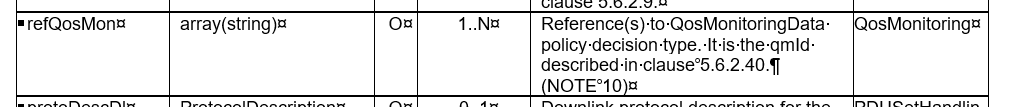 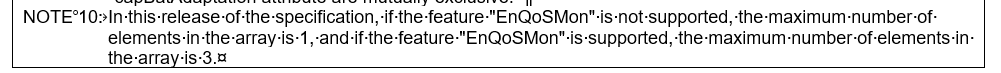 However, it is still not represented in the OpenAPI description:        refQosMon:          type: array          items:            type: string          minItems: 1          maxItems: 1          description: >            A reference to the QosMonitoringData policy decision type. It is the qmId described in             clause 5.6.2.40.           nullable: trueThe attribute used to convey the QoS monitoring data types is called “qosMonDataType”, not “qosMonDataTypes”.Alignment with the rest of specifications is needed:presence conditions for QosMonitoringData are completed.presence conditions for QosMonitoringReport are removed.In addition:Data rate and congestion reports units and detailed descriptions are not aligned with TS 29.564.To allow QoS monitoring for different QoS monitoring parameters in the same PCC rule, the refQosMon attribute may refer to more than one QoS Monitoring policies.However, it is still not represented in the OpenAPI description:        refQosMon:          type: array          items:            type: string          minItems: 1          maxItems: 1          description: >            A reference to the QosMonitoringData policy decision type. It is the qmId described in             clause 5.6.2.40.           nullable: trueThe attribute used to convey the QoS monitoring data types is called “qosMonDataType”, not “qosMonDataTypes”.Alignment with the rest of specifications is needed:presence conditions for QosMonitoringData are completed.presence conditions for QosMonitoringReport are removed.In addition:Data rate and congestion reports units and detailed descriptions are not aligned with TS 29.564.To allow QoS monitoring for different QoS monitoring parameters in the same PCC rule, the refQosMon attribute may refer to more than one QoS Monitoring policies.However, it is still not represented in the OpenAPI description:        refQosMon:          type: array          items:            type: string          minItems: 1          maxItems: 1          description: >            A reference to the QosMonitoringData policy decision type. It is the qmId described in             clause 5.6.2.40.           nullable: trueThe attribute used to convey the QoS monitoring data types is called “qosMonDataType”, not “qosMonDataTypes”.Alignment with the rest of specifications is needed:presence conditions for QosMonitoringData are completed.presence conditions for QosMonitoringReport are removed.In addition:Data rate and congestion reports units and detailed descriptions are not aligned with TS 29.564.To allow QoS monitoring for different QoS monitoring parameters in the same PCC rule, the refQosMon attribute may refer to more than one QoS Monitoring policies.However, it is still not represented in the OpenAPI description:        refQosMon:          type: array          items:            type: string          minItems: 1          maxItems: 1          description: >            A reference to the QosMonitoringData policy decision type. It is the qmId described in             clause 5.6.2.40.           nullable: trueThe attribute used to convey the QoS monitoring data types is called “qosMonDataType”, not “qosMonDataTypes”.Alignment with the rest of specifications is needed:presence conditions for QosMonitoringData are completed.presence conditions for QosMonitoringReport are removed.In addition:Data rate and congestion reports units and detailed descriptions are not aligned with TS 29.564.To allow QoS monitoring for different QoS monitoring parameters in the same PCC rule, the refQosMon attribute may refer to more than one QoS Monitoring policies.However, it is still not represented in the OpenAPI description:        refQosMon:          type: array          items:            type: string          minItems: 1          maxItems: 1          description: >            A reference to the QosMonitoringData policy decision type. It is the qmId described in             clause 5.6.2.40.           nullable: trueThe attribute used to convey the QoS monitoring data types is called “qosMonDataType”, not “qosMonDataTypes”.Alignment with the rest of specifications is needed:presence conditions for QosMonitoringData are completed.presence conditions for QosMonitoringReport are removed.In addition:Data rate and congestion reports units and detailed descriptions are not aligned with TS 29.564.To allow QoS monitoring for different QoS monitoring parameters in the same PCC rule, the refQosMon attribute may refer to more than one QoS Monitoring policies.However, it is still not represented in the OpenAPI description:        refQosMon:          type: array          items:            type: string          minItems: 1          maxItems: 1          description: >            A reference to the QosMonitoringData policy decision type. It is the qmId described in             clause 5.6.2.40.           nullable: trueThe attribute used to convey the QoS monitoring data types is called “qosMonDataType”, not “qosMonDataTypes”.Alignment with the rest of specifications is needed:presence conditions for QosMonitoringData are completed.presence conditions for QosMonitoringReport are removed.In addition:Data rate and congestion reports units and detailed descriptions are not aligned with TS 29.564.To allow QoS monitoring for different QoS monitoring parameters in the same PCC rule, the refQosMon attribute may refer to more than one QoS Monitoring policies.However, it is still not represented in the OpenAPI description:        refQosMon:          type: array          items:            type: string          minItems: 1          maxItems: 1          description: >            A reference to the QosMonitoringData policy decision type. It is the qmId described in             clause 5.6.2.40.           nullable: trueThe attribute used to convey the QoS monitoring data types is called “qosMonDataType”, not “qosMonDataTypes”.Alignment with the rest of specifications is needed:presence conditions for QosMonitoringData are completed.presence conditions for QosMonitoringReport are removed.In addition:Data rate and congestion reports units and detailed descriptions are not aligned with TS 29.564.To allow QoS monitoring for different QoS monitoring parameters in the same PCC rule, the refQosMon attribute may refer to more than one QoS Monitoring policies.However, it is still not represented in the OpenAPI description:        refQosMon:          type: array          items:            type: string          minItems: 1          maxItems: 1          description: >            A reference to the QosMonitoringData policy decision type. It is the qmId described in             clause 5.6.2.40.           nullable: trueThe attribute used to convey the QoS monitoring data types is called “qosMonDataType”, not “qosMonDataTypes”.Alignment with the rest of specifications is needed:presence conditions for QosMonitoringData are completed.presence conditions for QosMonitoringReport are removed.In addition:Data rate and congestion reports units and detailed descriptions are not aligned with TS 29.564.To allow QoS monitoring for different QoS monitoring parameters in the same PCC rule, the refQosMon attribute may refer to more than one QoS Monitoring policies.However, it is still not represented in the OpenAPI description:        refQosMon:          type: array          items:            type: string          minItems: 1          maxItems: 1          description: >            A reference to the QosMonitoringData policy decision type. It is the qmId described in             clause 5.6.2.40.           nullable: trueSummary of change:Summary of change:Clause 4.2.3.25.1 is updated to correct the name of an attribute.Clause 5.6.2.40 is updated to add the presence conditions for the different QoS parameters.Clause 5.6.2.42 is updated to remove the conditions and to specify data rate and congestion units according to TS 29.564.Correction of the OpenAPI description to remove the maxItems attributeClause 4.2.3.25.1 is updated to correct the name of an attribute.Clause 5.6.2.40 is updated to add the presence conditions for the different QoS parameters.Clause 5.6.2.42 is updated to remove the conditions and to specify data rate and congestion units according to TS 29.564.Correction of the OpenAPI description to remove the maxItems attributeClause 4.2.3.25.1 is updated to correct the name of an attribute.Clause 5.6.2.40 is updated to add the presence conditions for the different QoS parameters.Clause 5.6.2.42 is updated to remove the conditions and to specify data rate and congestion units according to TS 29.564.Correction of the OpenAPI description to remove the maxItems attributeClause 4.2.3.25.1 is updated to correct the name of an attribute.Clause 5.6.2.40 is updated to add the presence conditions for the different QoS parameters.Clause 5.6.2.42 is updated to remove the conditions and to specify data rate and congestion units according to TS 29.564.Correction of the OpenAPI description to remove the maxItems attributeClause 4.2.3.25.1 is updated to correct the name of an attribute.Clause 5.6.2.40 is updated to add the presence conditions for the different QoS parameters.Clause 5.6.2.42 is updated to remove the conditions and to specify data rate and congestion units according to TS 29.564.Correction of the OpenAPI description to remove the maxItems attributeClause 4.2.3.25.1 is updated to correct the name of an attribute.Clause 5.6.2.40 is updated to add the presence conditions for the different QoS parameters.Clause 5.6.2.42 is updated to remove the conditions and to specify data rate and congestion units according to TS 29.564.Correction of the OpenAPI description to remove the maxItems attributeClause 4.2.3.25.1 is updated to correct the name of an attribute.Clause 5.6.2.40 is updated to add the presence conditions for the different QoS parameters.Clause 5.6.2.42 is updated to remove the conditions and to specify data rate and congestion units according to TS 29.564.Correction of the OpenAPI description to remove the maxItems attributeClause 4.2.3.25.1 is updated to correct the name of an attribute.Clause 5.6.2.40 is updated to add the presence conditions for the different QoS parameters.Clause 5.6.2.42 is updated to remove the conditions and to specify data rate and congestion units according to TS 29.564.Correction of the OpenAPI description to remove the maxItems attributeClause 4.2.3.25.1 is updated to correct the name of an attribute.Clause 5.6.2.40 is updated to add the presence conditions for the different QoS parameters.Clause 5.6.2.42 is updated to remove the conditions and to specify data rate and congestion units according to TS 29.564.Correction of the OpenAPI description to remove the maxItems attributeConsequences if not approved:Consequences if not approved:Inconsistent conditions and definitions may bring interoperability issues. Inconsistent conditions and definitions may bring interoperability issues. Inconsistent conditions and definitions may bring interoperability issues. Inconsistent conditions and definitions may bring interoperability issues. Inconsistent conditions and definitions may bring interoperability issues. Inconsistent conditions and definitions may bring interoperability issues. Inconsistent conditions and definitions may bring interoperability issues. Inconsistent conditions and definitions may bring interoperability issues. Inconsistent conditions and definitions may bring interoperability issues. Clauses affected:Clauses affected:4.2.3.25.1; 4.2.4.24; 5.6.2.40; 5.6.2.42, A.24.2.3.25.1; 4.2.4.24; 5.6.2.40; 5.6.2.42, A.24.2.3.25.1; 4.2.4.24; 5.6.2.40; 5.6.2.42, A.24.2.3.25.1; 4.2.4.24; 5.6.2.40; 5.6.2.42, A.24.2.3.25.1; 4.2.4.24; 5.6.2.40; 5.6.2.42, A.24.2.3.25.1; 4.2.4.24; 5.6.2.40; 5.6.2.42, A.24.2.3.25.1; 4.2.4.24; 5.6.2.40; 5.6.2.42, A.24.2.3.25.1; 4.2.4.24; 5.6.2.40; 5.6.2.42, A.24.2.3.25.1; 4.2.4.24; 5.6.2.40; 5.6.2.42, A.2YNOther specsOther specsx Other core specifications	 Other core specifications	 Other core specifications	 Other core specifications	TS/TR ... CR ...TS/TR ... CR ...TS/TR ... CR ...affected:affected:X Test specifications Test specifications Test specifications Test specificationsTS/TR ... CR ... TS/TR ... CR ... TS/TR ... CR ... (show related CRs)(show related CRs)X O&M Specifications O&M Specifications O&M Specifications O&M SpecificationsTS/TR ... CR ... TS/TR ... CR ... TS/TR ... CR ... Other comments:Other comments:This CR impacts the Npcf_SMPolicyControl API with a backwards compatible correction.This CR impacts the Npcf_SMPolicyControl API with a backwards compatible correction.This CR impacts the Npcf_SMPolicyControl API with a backwards compatible correction.This CR impacts the Npcf_SMPolicyControl API with a backwards compatible correction.This CR impacts the Npcf_SMPolicyControl API with a backwards compatible correction.This CR impacts the Npcf_SMPolicyControl API with a backwards compatible correction.This CR impacts the Npcf_SMPolicyControl API with a backwards compatible correction.This CR impacts the Npcf_SMPolicyControl API with a backwards compatible correction.This CR impacts the Npcf_SMPolicyControl API with a backwards compatible correction.This CR's revision history:This CR's revision history:Attribute nameData typePCardinalityDescriptionApplicabilityqmIdstringM1Univocally identifies the QoS monitoring policy data within a PDU session.qosMonParamTypeQosMonitoringParamTypeC0..1Indicates the type of QoS monitoring parameter included in the QosMonitoringData instance. It may be omitted when the QoS monitoring parameter is Packet Delay, otherwise it shall be provided when the "EnQoSMon" feature is supported.EnQoSMonreqQosMonParamsarray(RequestedQosMonitoringParameter)M1..NIndicates QoS information to be monitored, (e.g.the UL packet delay, DL packet delay and/or round trip packet delay between the UE and the UPF is to be monitored) when the QoS Monitoring is enabled for the service data flow. If the "EnQoSMon" feature is supported, it indicates the QoS monitoring parameters for the QoS monitoring parameter type indicated in the "qosMonParamType" attribute (e.g., when the "qosMonParamType" attribute indicates that the congestion information is to be monitored, the "reqQosMonParams" attribute indicates whether the UL congestion information and/or the DL congestion information is to be monitored). (NOTE )repFreqsarray(ReportingFrequency)M1..NIndicates the frequency for the reporting for the indicated QoS monitoring parameter, such as event triggered and/or periodic. (NOTE )repThreshDlintegerO0..1Indicates the threshold in units of milliseconds for DL packet delay. Only applicable when the "reqQosMonParams" attribute includes the "DOWNLINK" value and the "repFreqs" attribute includes the value "EVENT_TRIGGERED".Minimum = 0.repThreshUlintegerO0..1Indicates the threshold in units of milliseconds for UL packet delay. Only applicable when the "reqQosMonParams" attribute includes the "UPLINK" value and the "repFreqs" attribute includes the value "EVENT_TRIGGERED".Minimum = 0.repThreshRpintegerO0..1Indicates the threshold in units of milliseconds for round trip packet delay. Only applicable whenthe "reqQosMonParams" attribute includes the "ROUND_TRIP" value and the "repFreqs" attribute includes the value "EVENT_TRIGGERED".Minimum = 0.conThreshDlUintegerRmO0..1Indicates the downlink threshold for congestion reporting. Only applicable when the "reqQosMonParams" attribute includes "DOWNLINK_CONGESTION" and the "repFreqs" attribute is set to "EVENT_TRIGGERED".EnQoSMonconThreshUlUintegerRmO0..1Indicates the downlink threshold for congestion reporting. Only applicable when the "reqQosMonParams" attribute includes "UPLINK_CONGESTION" and the "repFreqs" attribute is set to "EVENT_TRIGGERED".EnQoSMonwaitTimeDurationSecRmO0..1Indicates the minimum waiting time between subsequent reports. Only applicable when the "repFreqs" attribute includes the value "EVENT_TRIGGERED".repPeriodDurationSecRmO0..1Indicates the reporting period. Only applicable when the "repFreqs" attribute includes the value "PERIODIC".If the feature "PacketDelayFailureReport" is supported, it also indicates the time interval at which a measurement failure needs to be reported if no measurement result is provided applicable when the "repFreqs" attribute includes the value "PERIODIC" and "EVENT_TRIGGERED".notifyUriUriRmO0..1Notification address of the AF or if the "ExposureToEAS" feature is supported, of the Local NEF or AF receiving the event notification. It shall be included if the PCF determines that the notification shall be sent to the AF directly from the NF service consumer or the PCF determines that the notification shall be sent to the Local NEF or AF directly from the UPF. (NOTE).notifyCorreIdstringO0..1It is used to set the value of Notification Correlation ID in the notification sent by the NF service consumer or, if the "ExposureToEAS" feature is supported, the UPF. It may be included if the PCF determines that the notification shall be sent to the AF directly from the NF service consumer or the PCF determines that the notification shall be sent to the Local NEF or AF directly from the UPF. (NOTE).directNotifIndbooleanO0..1Indicates that the direct event notification sent to the Local NEF or AF by the UPF is requested if it is included and set to true.ExposureToEASEnQoSMonavrgWndwAverWindowRmO0..1Averaging window for the calculation of the data rate for the service data flow.It may be present when the "repThreshDatRateDl" and/or "repThreshDatRateUl" attributes are present.EnQoSMonrepThreshDatRateDlBitRateRmO0..1Indicates the threshold for DL data rate. Only applicable when the "reqQosMonParams" attribute includes "DOWNLINK_DATA_RATE" and the "repFreqs" attribute is set to "EVENT_TRIGGERED".EnQoSMonrepThreshDatRateUlBitRateRmO0..1Indicates the threshold for UL data rate. Only applicable when the "reqQosMonParams" attribute includes "UPLINK_DATA_RATE" and the "repFreqs" attribute is set to "EVENT_TRIGGERED".EnQoSMondataCollAppIdApplicationIdO0..1Indicates the Data Collection Application Identifier used to identify the QoS monitoring event exposure subscription.UPEASNOTE:	The attributes "notifyUri" and "notifyCorreId' shall not be set to NULL if the "ExposureToEAS" feature is not supported.NOTE :	When the "DOWNLINK_CONGESTION" and/or "UPLINK_CONGESTION" are included in "reqQosMonParams" attribute, the reporting frequency within the "repFreqs" attribute shall only indicate "EVENT_TRIGGERED".NOTE:	The attributes "notifyUri" and "notifyCorreId' shall not be set to NULL if the "ExposureToEAS" feature is not supported.NOTE :	When the "DOWNLINK_CONGESTION" and/or "UPLINK_CONGESTION" are included in "reqQosMonParams" attribute, the reporting frequency within the "repFreqs" attribute shall only indicate "EVENT_TRIGGERED".NOTE:	The attributes "notifyUri" and "notifyCorreId' shall not be set to NULL if the "ExposureToEAS" feature is not supported.NOTE :	When the "DOWNLINK_CONGESTION" and/or "UPLINK_CONGESTION" are included in "reqQosMonParams" attribute, the reporting frequency within the "repFreqs" attribute shall only indicate "EVENT_TRIGGERED".NOTE:	The attributes "notifyUri" and "notifyCorreId' shall not be set to NULL if the "ExposureToEAS" feature is not supported.NOTE :	When the "DOWNLINK_CONGESTION" and/or "UPLINK_CONGESTION" are included in "reqQosMonParams" attribute, the reporting frequency within the "repFreqs" attribute shall only indicate "EVENT_TRIGGERED".NOTE:	The attributes "notifyUri" and "notifyCorreId' shall not be set to NULL if the "ExposureToEAS" feature is not supported.NOTE :	When the "DOWNLINK_CONGESTION" and/or "UPLINK_CONGESTION" are included in "reqQosMonParams" attribute, the reporting frequency within the "repFreqs" attribute shall only indicate "EVENT_TRIGGERED".NOTE:	The attributes "notifyUri" and "notifyCorreId' shall not be set to NULL if the "ExposureToEAS" feature is not supported.NOTE :	When the "DOWNLINK_CONGESTION" and/or "UPLINK_CONGESTION" are included in "reqQosMonParams" attribute, the reporting frequency within the "repFreqs" attribute shall only indicate "EVENT_TRIGGERED".Attribute nameData typePCardinalityDescriptionApplicabilityrefPccRuleIdsarray(string)M1..NAn array of PCC rule id references to the PCC rules associated with the QoS Monitoring report.ulDelaysarray(integer)O1..NUplink packet delay in units of milliseconds. (NOTE)dlDelaysarray(integer)O1..NDownlink packet delay in units of milliseconds. (NOTE)rtDelaysarray(integer)O1..NRound trip delay in units of milliseconds. (NOTE, )ulCongInfoUintegerO1..N. EnQoSMondlCongInfoUintegerO0..1.EnQoSMonpdmfbooleanO0..1Packet delay measurement failure indicator. When set to true, it indicates that a packet delay failure has occurred.Default value is false if omitted. PacketDelayFailureReportulDataRateBitRateO0..1.EnQoSMondlDataRateBitRateO0..1EnQoSMonNOTE:	In this release of the specification one element may be included in the array as specified in clause 4.2.4.24.NOTE:	In this release of the specification one element may be included in the array as specified in clause 4.2.4.24.NOTE:	In this release of the specification one element may be included in the array as specified in clause 4.2.4.24.NOTE:	In this release of the specification one element may be included in the array as specified in clause 4.2.4.24.NOTE:	In this release of the specification one element may be included in the array as specified in clause 4.2.4.24.NOTE:	In this release of the specification one element may be included in the array as specified in clause 4.2.4.24.